Освітня програма початкової   освіти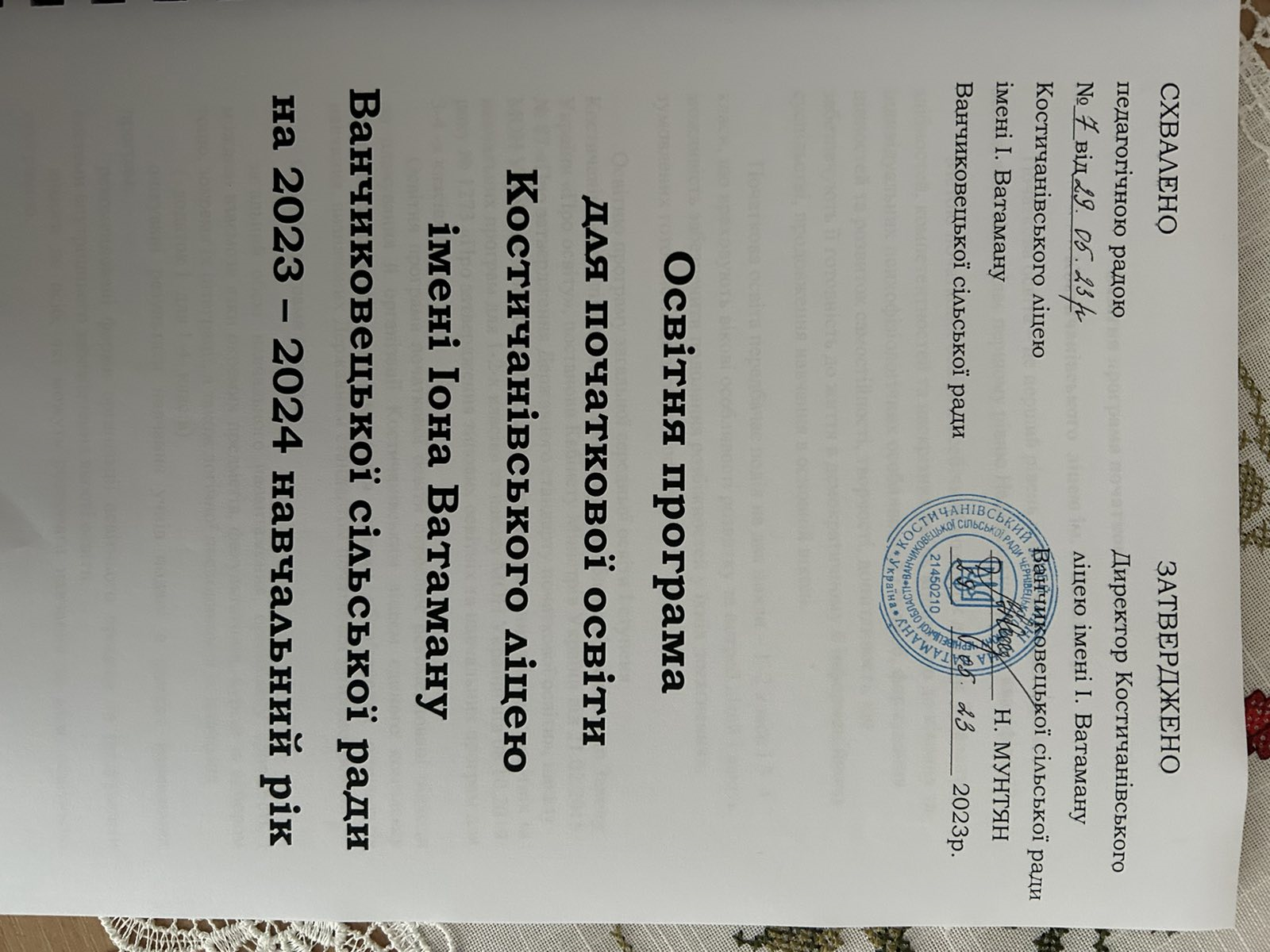 Костичанівського  ліцею ім. І. ВатамануПочаткова освіта – це перший рівень повної загальної середньої освіти, який відповідає першому рівню Національної рамки кваліфікацій. Метою початкової освіти є всебічний розвиток дитини, її талантів, здібностей, компетентностей та наскрізних умінь відповідно до вікових та індивідуальних психофізіологічних особливостей і потреб, формування цінностей та розвиток самостійності, творчості, допитливості, що забезпечують її готовність до життя в демократичному й інформаційному суспільстві, продовження навчання в основній школі.Початкова освіта передбачає поділ на два цикли – 1–2 класи і 3–4 класи, що враховують вікові особливості розвитку та потреб дітей і дають можливість забезпечити подолання розбіжностей у їхніх досягненнях, зумовлених готовністю до здобуття освіти.          Освітню програму загальної середньої освіти І ступеня Костичанівського  ліцею імені  І.Ватаману розроблено відповідно до Закону України «Про освіту», постанови Кабінету Міністрів України від 21.02.2018 № 87 «Про затвердження Державного стандарту початкової освіти», наказу МОН України від 08.10.2019 № 1272 «Про затвердження типових освітніх та навчальних програм для 1-2-х класів» та наказу МОН України від 08.10.2019 року № 1273 «Про затвердження типових освітніх та навчальних програм для 3-4 -х класів». Освітня програма початкової освіти окреслює рекомендовані підходи до планування й організації Костичанівським ліцеєм єдиного комплексу освітніх компонентів для досягнення учнями обов’язкових результатів навчання, визначених Державним стандартом початкової загальної освіти. Освітня програма визначає: загальний обсяг навчального навантаження, орієнтовну тривалість і можливі взаємозв’язки окремих предметів, факультативів, курсів за вибором тощо, зокрема їх інтеграції, а також логічної послідовності їх вивчення (  додаток 1  для 1-4- класів)очікувані результати навчання учнів подані в рамках навчальних програм;рекомендовані форми організації освітнього процесу та інструменти системи внутрішнього забезпечення якості освіти;вимоги до осіб, які можуть розпочати навчання за цією освітньою програмою. Загальний обсяг навчального навантаження та орієнтовна тривалість і можливі взаємозв’язки освітніх галузей, предметів, дисциплін. Загальний обсяг навчального навантаження для учнів 1 класу – 23 години на тиждень (805 годин/ навч.рік); для учнів 2-4-х класів закладів загальної середньої освіти складає 2695 годин/навчальний рік: для 2-х класів – 875 годин/навчальний рік, для 3-х класів – 910 годин/навчальний рік, для 4-х класів – 910 годин/навчальний рік. Детальний розподіл навчального навантаження на тиждень окреслено у навчальних планах. Навчальний план дає цілісне уявлення про зміст і структуру першого рівня освіти, встановлює погодинне співвідношення між окремими предметами за роками навчання, визначає гранично допустиме тижневе навантаження учнів. Навчальні плани початкової школи передбачають реалізацію освітніх галузей Базового навчального плану Державного стандарту через окремі предмети. Вони охоплюють інваріантну складову та варіативну складову.          Освітню  програму  Костичанівського ліцею  для 1-го,2-го,3-го та 4-го  класу складено відповідно до  Типової освітньої  програми, розробленої   під керівництвом О.Я. Савченко, постанови Кабінету Міністрів України від 21.02.2018 № 87 «Про затвердження Державного стандарту початкової освіти», наказу МОН України 08.10.2019 № 1272 «Про затвердження типових освітніх та навчальних програм для 1-2-х класів; наказу МОН України від від 08.10.2019 року № 1273 «Про затвердження типових освітніх та навчальних програм для 3-4х класів»;Навчальні плани містять інваріантну складову, сформовану на державному рівні, та варіативну, в якій передбачено додаткові години на вивчення предметів інваріантної складової, курси за вибором, індивідуальні та групові заняття, консультації. Під час карантину та воєнного  стану в Україні  навчальний матеріал може бути освоєно за допомогою дистанційного навчання.                Дистанцiйне навчання — це форма навчання з використанням комп'ютерних і телекомунiкацiйних технологiй, якi забезпечують iнтерактивну взаємодiю вчителів та учнів на рiзних етапах навчання i самостiйну роботу з матерiалами iнформацiйної мережi. Після карантину–через ущільнення матеріалу з організацією повторення окремих тем.Освітню програму Костичанівського ліцею для початкової  освіти укладено за такими освітніми галузями: Освітні галузі 1-2 класи НУШ:Мовно-літературна освітня галузь (українська мова і літературне читання, румунська  мова і  літературне  читання)Іншомовна освітня галузь («Англійська мова»)Математична  освітня галузь(«Математика»)Громадянська та історична, природнича, соціальна, здоров’язбережувальна  освітня галузь(«Я досліджую світ») Інформатична освітня галузь ( «Інформатика»)           Технологічна освітня галузь ( «Дизайн і технології» )Фізкультурна освітня галузь («Фізична культура»)           Мистецька освітня галузь ( «Образотворче  мистецтво», «Музичне  мистецтво»)       В Костичанівському ліцеї  освітня  галузь Мистецька реалізується предметами «Музичне мистецтво» і « Образотворче  мистецтво» для  учнів  1-4 -их класів . Освітні галузі    3-му  та 4-му класи:Мовно-літературна освітня галузь урахуванням вікових особливостей учнів у навчальних планах 3-го та 4-го  класу реалізується через окремі предмети "Українська мова (мова і читання)", "Румунська  (мова і читання)" . Іншомовна освітня галузь («Англійська мова»)Математична  освітня галузь( «Математика»)Природнича  галузь («Я досліджую світ») Громадянська та історична («Я досліджую світ»)  Соціальна та здоров’язбережувальна  освітня галузь (« Я досліджую  світ»)Інформатична освітня галузь («Інформатика») Технологічна освітня галузь( «Дизайн і технології»)Фізкультурна освітня галузь («Фізична культура») Мистецька освітня галузь («Образотворче мистецтво», «Музичне мистецтво»)При визначенні гранично допустимого навантаження учнів ураховані санітарно-гігієнічні норми та нормативну тривалість уроків у 1-х класах – 30 хвилин, у 2-4 класах – 40 хвилин. Відповідно до постанови Кабінету Міністрів України від 20 квітня 2011 року № 462 «Про затвердження Державного стандарту початкової загальної освіти» години фізичної культури не враховуються при визначенні гранично допустимого навантаження учнів.Додаткові години для вивчення предметів освітніх галузей, проведення індивідуальних консультацій та групових занять в 3т а 4  класі  використовується на предмет інваріантної складової – румунська  мова.Варіативна складова навчального плану визначилась закладом самостійно, враховуючи особливості організації освітнього процесу та індивідуальних освітніх потреб учнів, особливості регіону, рівень навчально-методичного та кадрового забезпечення закладу і відображається в навчальних планах. Варіативність змісту початкової освіти реалізується також через запровадження в навчальних програмах резервного часу, що створює простір для задоволення освітніх потреб учнів, вирівнювання їх досягнень, розвитку наскрізних умінь тощо.Збереження здоров’я дітей  належить до головних завдань школи. Тому формування навичок здорового способу життя та безпечної поведінки здійснюється не лише в рамках предмету "Фізична культура", а інтегрується у змісті всіх предметів інваріантної складової навчальних планів. Змістове наповнення предмета «Фізична культура» заклад освіти формує самостійно з варіативних модулів відповідно до статево-вікових особливостей учнів, їх інтересів, матеріально-технічної бази навчального закладу, кадрового забезпечення, регіональних та народних традицій. Гранична наповнюваність класів встановлюється відповідно до Закону України "Про загальну середню освіту". Навчальні плани зорієнтовані на роботу початкової школи за 5-денним навчальними тижнем.Очікувані результати навчання здобувачів освіти. Відповідно до мети та загальних цілей, окреслених у Державному стандарті, визначено завдання, які має реалізувати вчитель/вчителька у рамках кожної освітньої галузі. Результати навчання повинні робити внесок у формування ключових компетентностей учнів.Освітня  програма 1-2 класів має потенціал для формування у здобувачів таких ключових компетентностей:1) вільне володіння державною мовою, що передбачає уміння усно і письмово висловлювати свої думки, почуття, чітко та аргументовано пояснювати факти, а також любов до читання, відчуття краси слова, усвідомлення ролі мови для ефективного спілкування та культурного самовираження, готовність вживати українську мову як рідну в різних життєвих ситуаціях;2) здатність спілкуватися рідною (у разі відмінності від державної) та іноземними мовами, що передбачає активне використання рідної мови в різних комунікативних ситуаціях, зокрема в побуті, освітньому процесі, культурному житті громади, можливість розуміти прості висловлювання іноземною мовою, спілкуватися нею у відповідних ситуаціях, оволодіння навичками міжкультурного спілкування;3) математична компетентність, що передбачає виявлення простих математичних залежностей в навколишньому світі, моделювання процесів та ситуацій із застосуванням математичних відношень та вимірювань, усвідомлення ролі математичних знань та вмінь в особистому і суспільному житті людини;4) компетентності у галузі природничих наук, техніки і технологій, що передбачають формування допитливості, прагнення шукати і пропонувати нові ідеї, самостійно чи в групі спостерігати та досліджувати, формулювати припущення і робити висновки на основі проведених дослідів, пізнавати себе і навколишній світ шляхом спостереження та дослідження;5) інноваційність, що передбачає відкритість до нових ідей, ініціювання змін у близькому середовищі (клас, школа, громада тощо), формування знань, умінь, ставлень, що є основою компетентнісного підходу, забезпечують подальшу здатність успішно навчатися, провадити професійну діяльність, відчувати себе частиною спільноти і брати участь у справах громади;6) екологічна компетентність, що передбачає усвідомлення основи екологічного природокористування, дотримання правил природоохоронної поведінки, ощадного використання природних ресурсів, розуміючи важливість збереження природи для сталого розвитку суспільства;7) інформаційно-комунікаційна компетентність, що передбачає  опанування основою цифрової грамотності для розвитку і спілкування, здатність безпечного та етичного використання засобів інформаційно-комунікаційної компетентності у навчанні та інших життєвих ситуаціях;8) навчання впродовж життя, що передбачає опанування уміннями і навичками, необхідними для подальшого навчання, організацію власного навчального середовища, отримання нової інформації з метою застосування її для оцінювання навчальних потреб, визначення власних навчальних цілей та способів їх досягнення, навчання працювати самостійно і в групі;9) громадянські та соціальні компетентності, пов’язані з ідеями демократії, справедливості, рівності, прав людини, добробуту та здорового способу життя, усвідомленням рівних прав і можливостей, що передбачають співпрацю з іншими особами для досягнення спільної мети, активність в житті класу і школи, повагу до прав інших осіб, уміння діяти в конфліктних ситуаціях, пов’язаних з різними проявами дискримінації, цінувати культурне розмаїття різних народів та ідентифікацію себе як громадянина України, дбайливе ставлення до власного здоров’я і збереження здоров’я інших людей, дотримання здорового способу життя;10) культурна компетентність, що передбачає залучення до різних видів мистецької творчості (образотворче, музичне та інші види мистецтв) шляхом розкриття і розвитку природних здібностей, творчого вираження особистості;11) підприємливість та фінансова грамотність, що передбачають  ініціативність, готовність брати відповідальність за власні рішення, вміння організовувати свою діяльність для досягнення цілей, усвідомлення етичних цінностей ефективної співпраці, готовність до втілення в життя ініційованих ідей, прийняття власних рішень;та наскрізних умінь: читання з розумінням, уміння висловлювати власну думку усно і письмово, критичне та системне мислення, творчість, ініціативність, здатність логічно обґрунтовувати позицію, вміння конструктивно керувати емоціями, оцінювати ризики, приймати рішення, розв'язувати проблеми, співпрацювати з іншими особами.Результати навчання повинні робити внесок у формування ключових компетентностей учнів.Такі ключові компетентності, як уміння вчитися, ініціативність і підприємливість, екологічна грамотність і здоровий спосіб життя, соціальна та громадянська компетентності можуть формуватися відразу засобами усіх предметів. Виокремлення в навчальних програмах таких наскрізних ліній ключових компетентностей як «Екологічна безпека й сталий розвиток», «Громадянська відповідальність», «Здоров’я і безпека», «Підприємливість і фінансова грамотність» спрямоване на формування в учнів здатності застосовувати знання й уміння у реальних життєвих ситуаціях.Необхідною умовою формування компетентностей є діяльнісна спрямованість навчання, яка передбачає постійне включення учнів до різних видів педагогічно доцільної активної навчально-пізнавальної діяльності, а також практична його спрямованість. Доцільно, де це можливо, не лише показувати виникнення факту із практичної ситуації, а й по можливості перевіряти його на практиці й встановлювати причинно-наслідкові зв’язки. Формуванню ключових компетентностей сприяє встановлення та реалізація в освітньому процесі міжпредметних і внутрішньопредметних зв’язків, а саме: змістово-інформаційних, операційно-діяльнісних і організаційно-методичних. Їх використання посилює пізнавальний інтерес учнів до навчання і підвищує рівень їхньої загальної культури, створює умови для систематизації навчального матеріалу і формування наукового світогляду. Учні набувають досвіду застосування знань на практиці та перенесення їх в нові ситуації. Вимоги до осіб, які можуть розпочинати здобуття базової середньої освіти. Початкова освіта здобувається, як правило, з шести років (відповідно до Закону України «Про освіту»). Період життя дитини від п’яти до шести (семи) років (старший дошкільний вік) визначається цілісною зміною її особистості, готовністю до нової соціальної ситуації розвитку. Пріоритетом цього процесу є формування і розвиток базових особистісних якостей дітей: спостережливості, допитливості, довільності поведінки, міжособистісної позитивної комунікації, відповідальності, діяльнісного і різнобічного освоєння навколишньої дійсності та ін. Потенційно це виявляється у певному рівні готовності дитини до систематичного навчання – фізичної, соціальної, емоційно-ціннісної, пізнавальної, мовленнєвої, творчої.Зберігаючи наступність із дошкільним періодом дитинства, початкова школа забезпечує подальше становлення особистості дитини, її фізичний, інтелектуальний, соціальний розвиток; формує здатність до творчого самовираження, критичного мислення, виховує ціннісне ставлення до держави, рідного краю, української культури, пошанування своєї гідності та інших людей, збереження здоров’я.Освітня програма  початкової освіти передбачає досягнення учнями результатів навчання (компетентностей), визначених Державним стандартом. Контроль і оцінювання навчальних досягнень здобувачів здійснюються на суб’єкт-суб’єктних засадах, що передбачає систематичне відстеження їхнього індивідуального розвитку у процесі навчання. За цих умов контрольно-оцінювальна діяльність набуває для здобувачів формувального характеру. Контроль спрямований на пошук ефективних шляхів поступу кожного здобувача у навчанні, а визначення особистих результатів здобувачів не передбачає порівняння із досягненнями інших і не підлягає статистичному обліку з боку адміністративних органів. Упродовж навчання у початковій школі здобувачі освіти опановують способи самоконтролю, саморефлексії і самооцінювання, що сприяє вихованню відповідальності, розвитку інтересу, своєчасному виявленню прогалин у знаннях, уміннях, навичках та їх корекції.Навчальні досягнення здобувачів у 1-2 та у 3-4   класах підлягають вербальному, формувальному оцінюванню. Формувальне оцінювання має на меті: підтримати навчальний розвиток дітей; вибудовувати індивідуальну траекторію їхнього розвитку; діагностувати досягнення на кожному з етапів процесу навчання; вчасно виявляти проблеми й запобігати їх нашаруванню; аналізувати хід реалізації навчальної програми й ухвалювати рішення щодо корегування програми і методів навчання відповідно до індивідуальних потреб дитини;мотивувати прагнення здобути максимально можливі результати;виховувати ціннісні якості особистості, бажання навчатися, не боятися помилок, переконання у власних можливостях і здібностях.Здобувачі початкової освіти проходять державну підсумкову атестацію, яка здійснюється лише з метою моніторингу якості освітньої діяльності закладів освіти та (або) якості освіти.З метою неперервного відстеження результатів початкової освіти, їх прогнозування та коригування можуть проводитися моніторингові дослідження навчальних досягнень на національному, обласному, районному, шкільному рівнях, а також на рівні окремих класів. Аналіз результатів моніторингу дає можливість відстежувати стан реалізації цілей початкової освіти та вчасно приймати необхідні педагогічні рішення.Особи з особливими освітніми потребами можуть розпочинати здобуття базової середньої освіти за інших умовОсвітні галузі 1-2, 3-4  класів(НУШ):Мовно-літературна освітня галузь (українська мова і літературне читання, румунська  мова  і  літературне  читання, англійська мова) ставить за мету розвиток особистості дитини засобами різних видів мовленнєвої діяльності, формування ключових, комунікативної та читацької компетентностей; розвиток здатності спілкуватися українською мовою для духовного, культурного й національного самовияву, послуговуватися нею в особистому й суспільному житті, у міжкультурному діалозі; збагачення емоційно-чуттєвого досвіду, розвиток мовленнєво-творчих здібностей.У початковому курсі мовно-літературної освіти виділено такі змістові лінії: «Взаємодіємо усно», «Читаємо», «Взаємодіємо письмово», «Досліджуємо медіа», «Досліджуємо мовні явища». Змістові лінії реалізуються через такі інтегровані курси і навчальні предмети: 1 клас – інтегрований курс «Навчання грамоти»;Математична галузь (математика) ставить за мету різнобічний розвиток особистості дитини та її світоглядних орієнтацій засобами математичної діяльності, формування математичної й інших ключових компетентностей, необхідних їй для життя та продовження навчання.Реалізація мети і завдань початкового курсу математики здійснюється за такими змістовими лініями: «Числа, дії з числами. Величини», «Геометричні фігури», «Вирази, рівності, нерівності», «Робота з даними», «Математичні задачі і дослідження».До програми кожного класу подано орієнтовний перелік додаткових тем для розширеного вивчення курсу. Додаткові теми не є обов’язковими для вивчення. Учитель може обрати окремі теми із пропонованих або дібрати теми самостійно з огляду на методичну доцільність та пізнавальні потреби учнів. Результати вивчення додаткових тем не підлягають оцінюванню.Громадянська та історична, соціальна та здоров'язбережувальна, природнича та технологічна освітні галузі («Я досліджую світ») реалізовуються в інтегрованому курсі за різними видами інтеграції (тематична, процесуальна, міжгалузева; в межах однієї галузі; на інтегрованих уроках, під час тематичних днів, в процесі проектної діяльності) за активного використання міжпредметних зв’язків, організації різних форм взаємодії учнів. Для розв'язання учнями практичних завдань у життєвих ситуаціях залучаються навчальні результати з інших освітніх галузей. Навчальна програма «Я досліджую світ» ставить за мету особистісний розвиток молодших школярів на основі формування цілісного образу світу в процесі засвоєння різних видів соціального досвіду, який охоплює систему інтегрованих знань про природу і суспільство, ціннісні орієнтації в різних сферах життєдіяльності та соціальної практики, способи дослідницької поведінки, які характеризують здатність учнів розв'язувати практичні задачі. Тематичну основу курсу складають змістові лінії, які визначені Державним стандартом початкової освіти і охоплюють складники названих вище галузей в їх інтегрованій суті, а саме:«Людина» (пізнання себе, своїх можливостей; здорова і безпечна поведінка);«Людина серед людей» (стандарти поведінки в сім'ї, в суспільстві; моральні норми; навички співжиття і співпраці);«Людина в суспільстві» (громадянські права та обов'язки як члена суспільства. Пізнання свого краю, історії, символів держави. Внесок українців у світові досягнення);«Людина і світ» (толерантне ставлення до різноманітності світу людей, культур, звичаїв);«Людина і природа» (пізнання природи; взаємозв'язок об'єктів і явищ природи; рукотворний світ людини; відповідальна діяльність людини у природі; роль природничих знань і технологій у житті людини; залежність між діяльністю людини і станом довкілля).Інформатична освітня галузь (інформатика) починає реалізуватися з 2-го класу та ставить за мету різнобічний розвиток особистості дитини та її світоглядних орієнтацій, формування інформатичної й інших ключових компетентностей, необхідних їй для життя та продовження навчання.За результатами формування предметної компетентності випускники початкової школи повинні використовувати початкові знання вміння та навички для:доступу до інформації (знання де шукати і як отримувати інформацію);опрацювання інформації;перетворення інформації із однієї форми в іншу;створення інформаційних моделей;оцінки інформації за її властивостями.Мистецька освітня галузь (Музичне мистецтво та  образотворче  мистецтво) ставить за мету всебічний художньо-естетичний розвиток особистості дитини, освоєння нею культурних цінностей у процесі пізнання мистецтва; плекання пошани до вітчизняної та зарубіжної мистецької спадщини; формування ключових, мистецьких предметних та міжпредметних компетентностей, необхідних для художньо-творчого самовираження в особистому та суспільному житті.Реалізація поставленої мети здійснюється за змістовими лініями: «художньо-творча діяльність», «сприймання та інтерпретація мистецтва», «комунікація через мистецтво», які окреслюють одну з моделей досягнення загальних цілей освітньої галузі та розкривають основну місію загальної мистецької освіти.Мистецька освітня галузь може реалізуватися через інтегровані курси або предмети вивчення за окремими видами мистецтва: наприклад, музичне мистецтво, образотворче мистецтво тощо за умови реалізації упродовж циклу навчання всіх очікуваних результатів галузі.Фізкультурна освітня галузь  (фізична культура) ставить за мету всебічний фізичний розвиток особистості учня засобами фізкультурної та ігрової діяльності, формування в молодших школярів ключових фізкультурних компетентностей, ціннісного ставлення до фізичної культури, спорту, фізкультурно-оздоровчих занять та виховання фізично загартованих і патріотично налаштованих громадян України.Зазначена мета реалізується за такими змістовими лініями: «Рухова діяльність», «Ігрова та змагальна діяльність». Логічна послідовність вивчення предметів розкривається у відповідних навчальних програмах.Рекомендовані форми організації освітнього процесу. У 1 класі очікувані результати навчання, окреслені в межах кожної галузі, досяжні, якщо використовувати інтерактивні форми і методи навчання:дослідницькі, інформаційні, мистецькі проекти, сюжетно-рольові ігри, інсценізації, моделювання, ситуаційні вправи, екскурсії, дитяче волонтерство тощо.Основними формами організації освітнього процесу в 2-4 класах є:різні типи уроку, екскурсії, віртуальні подорожі, спектаклі, квести, які вчитель організує у межах уроку або в позаурочний час. Вибір форм і методів навчання вчитель визначає самостійно, враховуючи конкретні умови роботи, забезпечуючи водночас досягнення конкретних очікуваних результатів, зазначених у навчальних програмах окремих предметів.Опис та інструменти системи внутрішнього забезпечення якості освіти. Система внутрішнього забезпечення якості складається з наступних компонентів: кадрове забезпечення освітньої діяльності;навчально-методичне забезпечення освітньої діяльності;матеріально-технічне забезпечення освітньої діяльності;якість проведення навчальних занять;моніторинг досягнення учнями результатів навчання (компетентностей).Завдання системи внутрішнього забезпечення якості освіти:оновлення методичної бази освітньої діяльності;контроль за виконанням навчальних планів та освітньої програми, якістю знань, умінь і навичок учнів, розробка рекомендацій щодо їх покращення;моніторинг та оптимізація соціально-психологічного середовища закладу освіти;створення необхідних умов для підвищення фахового кваліфікаційного рівня педагогічних працівників.Освітня програма початкової освіти передбачає досягнення учнями результатів навчання (компетентностей), визначених Державним стандартом.Реалізація освітньої програми початкової освіти забезпечує формування ключових компетентностей, необхідних кожній сучасній людині для її успішної життєдіяльності, а саме: здатність спілкуватися державною та іноземною мовами, висловлювати і захищати власні погляди; досліджувати ситуації і виокремлювати проблеми, які можна розв’язувати із застосуванням математичних методів; готовності використовувати інформаційно-комунікаційні технології у своїй діяльності, здатності до соціальної комунікації й активності;усвідомлювати почуття власної гідності, діяльності з урахуванням власних прав і свобод, поваги до прав і гідності інших осіб, протидію дискримінації та нерівному ставленню до особистості; володіти навичками підприємницької діяльності, загальнокультурної й екологічної грамотності, готовності до здорового способу життя.А також  всебічний розвиток дитини, її талантів, здібностей, компетентностей та наскрізних умінь відповідно до вікових та індивідуальних психофізіологічних особливостей і потреб, формування цінностей та розвиток самостійності, творчості, допитливості, що забезпечують її готовність до життя в демократичному й інформаційному суспільстві, продовження навчання протягом всього  життя.ммммІнклюзивна освітаВ умовах інклюзивного середовища планування індивідуального навчального плану для дитини з особливими освітніми потребами здійснюється відповідно до особливостей, що зазначені у висновку інклюзивно-ресурсного центру (Висновок про комплексну психолого-педагогічну оцінку розвитку особи від 12 січня 2021 р. повт. 13.05.2021№ ІРЦ- 85950/2021/189797)Індивідуальний навчальний план розроблено на основі навчального плану закладу, що є складовою типової освітньої програми з урахуванням рекомендацій інклюзивно-ресурсного центру.Індивідуальний навчальний план визначає перелік предметів, послідовність їх вивчення, кількість годин, що відводиться на вивчення кожного предмета.Для проведення корекційно-розвиткових занять в індивідуальному навчальному  плані учня передбачено 6 години. Такі години враховуються під час визначення гранично допустимого тижневого навчального навантаження в індивідуальному навчальному плані для дитини з особливими освітніми потребами. Для роботи з дитиною, що має особливі освітні потреби, використовуються сучасні методики та технології. Основною з них є методика особистісно орієнтованого підходу до навчання. Уроки, побудовані на особистісно орієнтованій взаємодії, дають змогу здійснити індивідуальний підхід, стимулюють пізнавальну активність, навчають визначати шляхи здобуття ґрунтовних знань, умінь і навичок. Організація і методика упровадження диференційованого навчання дає змогу задовольняти індивідуальні потреби, розвивати сильні сторони дитини та її інтереси в ході уроку. Широко застосовується у роботі з дитиною з особливими освітніми потребами традиційне інтенсивне навчання, яке відбувається під керівництвом учителя й орієнтоване на повне засвоєння базових умінь і понять. Воно може застосовуватись у комбінації з будь-якими формами роботи (фронтальними, груповими, індивідуальними). Для ефективної взаємодії в групах, залучення до такої роботи дитини з особливими освітніми потребами застосовуються групові форми роботи. Також у роботі з дитиною з особливими освітніми потребами широко використовується педагогічна технологія «Створення ситуації успіху».ЗАТВЕРДЖУЮДиректор  Костичанівського ліцею ім. І.Ватаману _________ Н.Мунтян Навчальний план  Костичанівського  ліцею ім.І.Ватаману для 1- 4-х  класів  з румунською  мовою навчання  на 2023/2024 навчальний рікВідповідно до Наказу Міністерства освіти і науки України                                      від 08 жовтня 2019 року № 1272  та № 1273Навчальні програми для учнів закладів освіти І ступеня(для 1-х класів)Навчальні програми для учнів закладів освіти І ступеня(для 2-х класів) Навчальні програми для учнів закладів освіти І ступеня(для 3-х класів) Навчальні програми для учнів закладів освіти І ступеня(для 4-х класів) 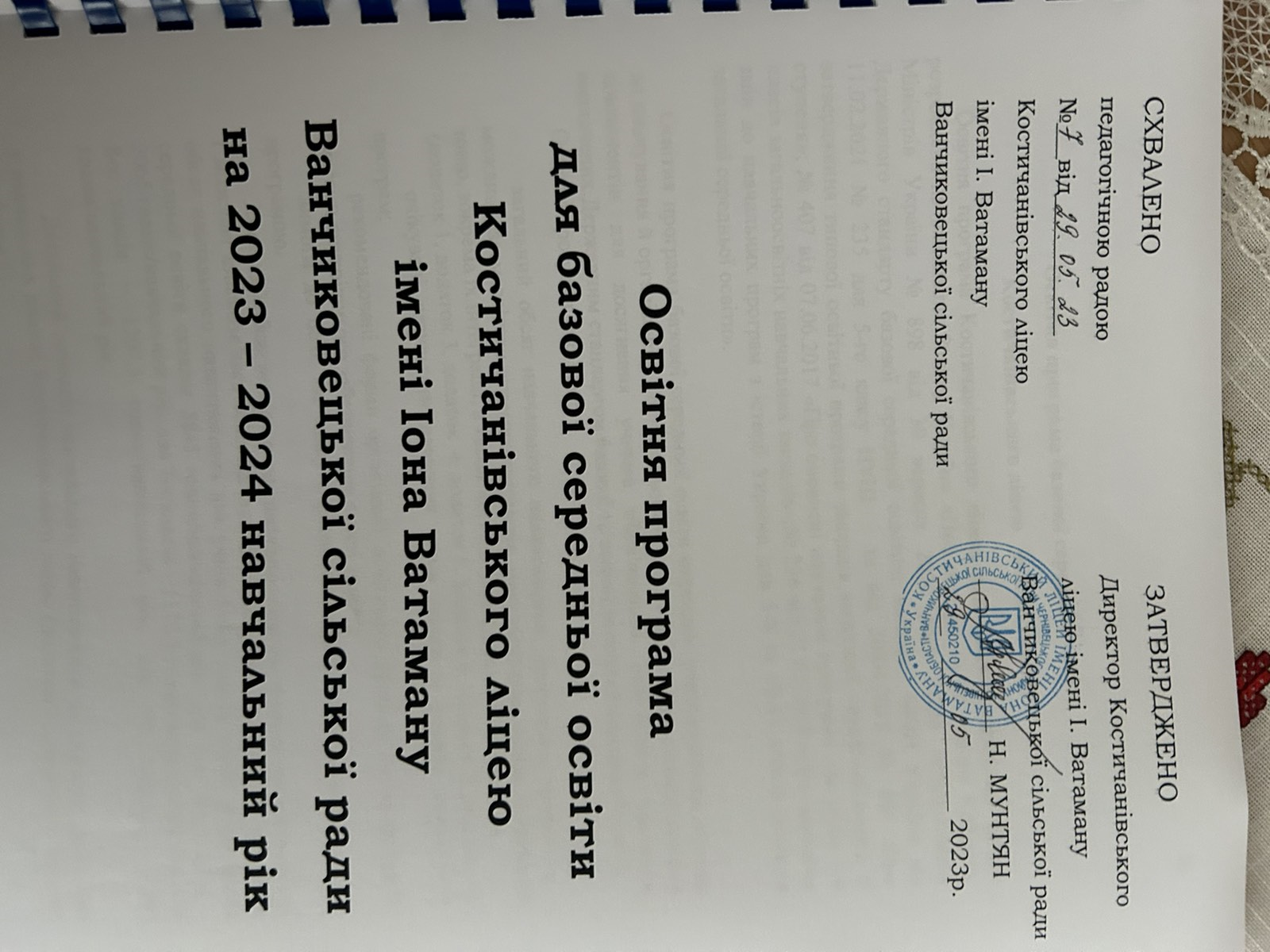 Освітня програма базової середньої освітиКостичанівського ліцею   ім. І.Ватаману     Освітня програма Костичанівського ліцею для базової середньої освіти розроблена на виконання Закону України «Про освіту» та постанови Кабінету Міністрів України № 898 від 30 вересня 2020 року «Про затвердження Державного стандарту базової середньої освіти»; наказів  МОН України від 11.02.2021 № 235 для 5-го класу НУШ   та від 20.04.2018 № 405 «Про затвердження типової освітньої програми закладів загальної середньої освіти ІІ ступеня»; № 407 від 07.06.2017 «Про оновлені навчальні програми для учнів 5-9 класів загальноосвітніх навчальних закладів»;№ 236 від 21.02.2019 «Про внесення змін до навчальних програм з історії України для 5-9 та 10-11 класів закладів загальної середньої освіти».   Освітня програма базової середньої освіти окреслює рекомендовані підходи до планування й організації у Костичанівському ліцеї єдиного комплексу освітніх компонентів для досягнення учнями обов’язкових результатів навчання, визначених Державним стандартом базової та повної загальної середньої освіти.  Освітня програма визначає: загальний обсяг навчального навантаження, орієнтовну тривалість і можливі взаємозв’язки окремих предметів, факультативів, курсів за вибором тощо, зокрема їх інтеграції, а також логічної послідовності їх вивчення (додаток 1, додаток 3, додаток  4, додаток 5, додаток 6, додаток 7,додаток  8);очікувані результати навчання учнів подані в рамках навчальних програм; рекомендовані форми організації освітнього процесу та інструменти системи внутрішнього забезпечення якості освіти;вимоги до осіб, які можуть розпочати навчання за цією освітньою програмою. Загальний обсяг навчального навантаження та орієнтовна тривалість і можливі взаємозв’язки освітніх галузей, предметів, дисциплін. Загальний обсяг навчального навантаження для учнів 5-9-х класів закладів загальної середньої освіти складає 5845 годин/навчальний рік: для 5-х- 6-х класів – 2065 годин/навчальний рік; для 7-х класів – 1172,5 годин/навчальний рік, для 8-х класів – 1207,5 годин/навчальний рік, для 9-х класів – 1260 годин/навчальний рік. Детальний розподіл навчального навантаження на тиждень окреслено у навчальних планах Костичанівського ліцею (додаток 1, додаток 3, додаток 4, додаток 5).Навчальний план дає цілісне уявлення про зміст і структуру другого рівня освіти, встановлює погодинне співвідношення між окремими предметами за роками навчання, визначає гранично допустиме тижневе навантаження учнів. Навчальні плани основної школи передбачають реалізацію освітніх галузей Базового навчального плану Державного стандарту через окремі предмети. Вони охоплюють інваріантну складову, сформовану на державному рівні та варіативну складову.          Навчальний план Костичанівського ліцею  для ІІ ступеня (базова середня освіта) складений відповідно  наказу МОН України від 20.04.2018 № 405(таблиці 2,11,12) та наказів  МОН України від 11.02.2021 № 235 (додаток 4) Під час карантину та воєнного  стану в країні  навчальний матеріал може бути освоєно за допомогою дистанційного навчання. Дистанцiйне навчання — це форма навчання з використанням комп'ютерних і телекомунiкацiйних технологiй, якi забезпечують iнтерактивну взаємодiю вчителів та учнів на рiзних етапах навчання i самостiйну роботу з матерiалами iнформацiйної мережi. Після карантину – через ущільнення матеріалу з організацією повторення окремих тем.      Освітня  програма  містить  варіанти навчального плану для класів з українською мовою навчання  з вивченням мови  національних  меншин(таблиця12), навчанням мовою національної меншини (таблиця 2)і з навчанням мовою національної меншини і вивченням двох іноземних мов (таблиця 11).Українська мова як державна в  школі  вивчається за освітніми програмами, які враховують мовну підготовку учнів початкової школи та спорідненість між рідною і державною мовами.      Варіативна складова навчального плану Костичанівського  ліцею  визначилась  закладом самостійно, враховуючи заяви  батьків  та  учнів, особливості організації освітнього процесу та індивідуальних освітніх потреб учнів, особливості регіону, рівень навчально-методичного та кадрового забезпечення закладу що відображається в навчальних планах закладу (додаток 6).       Варіативність змісту базової середньої освіти реалізується також через запровадження в навчальних програмах резервного часу, що створює простір для задоволення освітніх потреб учнів, вирівнювання їх досягнень, розвитку наскрізних умінь тощо.   Додаткові години  з  варіативної  частини   типового   навчального  плану   розподілені  таким   чином :5-А клас -Українська  мова                                               - 1  година5-А клас – Вступ до історії України та               громадянської освіти                                           - 1 година6-А клас – Інтегрований курс               «Література» ( румунська та зарубіжна)             - 0,5 годин6-А клас – Англійська мова                                                 - 1 година6-А клас- Інтегрований курс               «Історія України Всесвітня історія»                     - 0,5 годин                                                              7-А клас - Історія    України                                                - 1  година7-А клас – Алгебра                                                                - 0,5 годин7-А клас -Українська  мова                                                  - 0,5 годин7-А клас – Англійська мова                                                 - 1 година7-Б клас – Геометрія                                                             - 0,5 годин7-Б клас -Українська  мова                                                  - 0,5 годин8-А клас -Українська  мова                                                  - 0,5 годин8-А клас - Історія України                                                    - 0,5 годин8-А клас – Геометрія                                                             - 0,5 годин8-А клас – Алгебра                                                                - 0,5 годин8-А клас – Хімія                                                                     - 0,5 годин8-А клас – Англійська мова                                                  - 1 година8-Б  клас - Історія України                                                    - 0,5 годин8-Б  клас – Алгебра                                                                - 0,5 годин8-Б клас -   Українська  мова                                                 - 1 година9-А клас -   Українська  мова                                                 - 1 година9-Б клас -   Українська  мова                                                 - 0,5 годинФакультативи:9-А клас -  Навчання  ситуативного  спілкування ( англ.мова)    - 1 годинаПовноцінність базової середньої освіти забезпечується реалізацією як інваріантної, так і варіативної складових, які в обов’язковому порядку фінансуються з бюджету.З метою виконання вимог Державного стандарту навчальні плани Костичанівського ліцею містять усі предмети інваріантної складової, передбачені обраним варіантом навчальних планів Типової освітньої програми. Збереження здоров’я дітей належить до головних завдань школи. Тому формування навичок здорового способу життя та безпечної поведінки здійснюється не лише в рамках предметів "Фізична культура" та "Основи здоров'я", а інтегрується у змісті всіх предметів інваріантної та варіативної складових навчальних планів. Змістове наповнення предмета «Фізична культура»  Костичанівський  ліцей формує самостійно з варіативних модулів відповідно до статево-вікових особливостей учнів, їх інтересів, матеріально-технічної бази навчального закладу, кадрового забезпечення, регіональних та народних традицій. Гранична наповнюваність класів та тривалість уроків встановлюються відповідно до Закону України "Про загальну середню освіту". Відповідно до постанови Кабінету Міністрів України від 23 листопада 2011 року № 1392 "Про затвердження Державного стандарту базової і повної загальної середньої освіти" години фізичної культури не враховуються при визначенні гранично допустимого навантаження учнів.Навчальні плани  Костичанівського  ліцею зорієнтовані на роботу школи за 5-денним навчальним тижнем.Очікувані результати навчання здобувачів освіти. Відповідно до мети та загальних цілей, окреслених у Державному стандарті, визначено завдання, які має реалізувати вчитель/вчителька у рамках кожної освітньої галузі. Результати навчання повинні робити внесок у формування ключових компетентностей учнів.Такі ключові компетентності, як уміння вчитися, ініціативність і підприємливість, екологічна грамотність і здоровий спосіб життя, соціальна та громадянська компетентності можуть формуватися відразу засобами усіх предметів. Виокремлення в навчальних програмах таких наскрізних ліній ключових компетентностей як «Екологічна безпека й сталий розвиток», «Громадянська відповідальність», «Здоров’я і безпека», «Підприємливість і фінансова грамотність» спрямоване на формування в учнів здатності застосовувати знання й уміння у реальних життєвих ситуаціях. Наскрізні лінії є засобом інтеграції ключових і загальнопредметних компетентностей, окремих предметів та предметних циклів; їх необхідно враховувати при формуванні шкільного середовища. Наскрізні лінії є соціально значимими надпредметними темами, які допомагають формуванню в учнів уявлень про суспільство в цілому, розвивають здатність застосовувати отримані знання у різних ситуаціях.Навчання за наскрізними лініями реалізується насамперед через:організацію навчального середовища — зміст та цілі наскрізних тем враховуються при формуванні духовного, соціального і фізичного середовища навчання;окремі предмети — виходячи із наскрізних тем при вивченні предмета проводяться відповідні трактовки, приклади і методи навчання, реалізуються надпредметні, міжкласові та загальношкільні проекти. Роль окремих предметів при навчанні за наскрізними темами різна і залежить від цілей і змісту окремого предмета та від того, наскільки тісно той чи інший предметний цикл пов’язаний із конкретною наскрізною темою;предмети за вибором; роботу в проектах; позакласну навчальну роботу і роботу гуртків.   Необхідною умовою формування компетентностей є діяльнісна спрямованість навчання, яка передбачає постійне включення учнів до різних видів педагогічно доцільної активної навчально-пізнавальної діяльності, а також практична його спрямованість. Доцільно, де це можливо, не лише показувати виникнення факту із практичної ситуації, а й по можливості створювати умови для самостійного виведення нового знання, перевірці його на практиці і встановлення причинно-наслідкових зв’язків шляхом створення проблемних ситуацій, організації спостережень, дослідів та інших видів діяльності. Формуванню ключових компетентностей сприяє встановлення та реалізація в освітньому процесі міжпредметних і внутрішньопредметних зв’язків, а саме: змістово-інформаційних, операційно-діяльнісних і організаційно-методичних. Їх використання посилює пізнавальний інтерес учнів до навчання і підвищує рівень їхньої загальної культури, створює умови для систематизації навчального матеріалу і формування наукового світогляду. Учні набувають досвіду застосування знань на практиці та перенесення їх в нові ситуації. Вимоги до осіб,  які можуть розпочинати здобуття базової середньої освіти. Базова середня освіта здобувається, як правило,  після здобуття початкової освіти. Діти, які здобули початкову освіту на 1 вересня  поточного навчального року повинні розпочинати здобуття базової середньої освіти цього ж навчального року.Особи з особливими освітніми потребами можуть розпочинати здобуття базової середньої освіти за інших умовПерелік  освітніх галузей. Освітню програму укладено за такими освітніми галузями:Мови і літератури СуспільствознавствоМистецтвоМатематикаПриродознавствоТехнологіїЗдоров’я і фізична культураЛогічна послідовність вивчення предметів розкривається у відповідних навчальних програмах.     Рекомендовані форми організації освітнього процесу. Освітній процес організовується в безпечному освітньому середовищі та здійснюється з урахуванням вікових особливостей, фізичного, психічного та інтелектуального розвитку дітей, їхніх освітніх потреб. У рамках академічної свободи  обрано наступні Форми організації освітнього процесу. Основними формами організації освітнього процесу є різні типи уроку:формування компетентностей;розвитку компетентностей;перевірки та/або оцінювання досягнення компетентностей;корекції основних компетентностей;комбінований урок.Також формами організації освітнього процесу можуть бути екскурсії, віртуальні подорожі, уроки-семінари, конференції, форуми, спектаклі, брифінги, квести, інтерактивні уроки (уроки-«ігри», урок-дискусійна група, уроки з навчанням одних учнів іншими), інтегровані уроки, проблемний урок, відео-уроки тощо.     З метою засвоєння нового матеріалу та розвитку компетентностей крім уроку проводяться навчально-практичні заняття. Ця форма організації поєднує виконання різних практичних вправ, експериментальних робіт відповідно до змісту окремих предметів, менш регламентована й має акцент на більшій самостійності учнів в експериментальній та практичній діяльності. Досягнуті компетентності учні можуть застосувати на практичних заняттях і заняттях практикуму. Практичне заняття – це така форма організації, в якій учням надається можливість застосовувати отримані ними знання у практичній діяльності. Експериментальні завдання, передбачені змістом окремих предметів, виконуються на заняттях із практикуму (виконання експериментально-практичних робіт). Оглядова конференція може бути комплексною, тобто реалізувати міжпредметні зв’язки в узагальненні й систематизації навчального матеріалу. Оглядова екскурсія припускає цілеспрямоване ознайомлення учнів з об’єктами та спостереження процесів з метою відновити та систематизувати раніше отримані знання.  Функцію перевірки та/або оцінювання досягнення компетентностей виконує навчально-практичне заняття. Учні одержують конкретні завдання, з виконання яких звітують перед вчителем. Практичні заняття та заняття практикуму також можуть будуватися з метою реалізації контрольних функцій освітнього процесу. На цих заняттях учні самостійно виготовляють вироби, проводять виміри та звітують за виконану роботу.Можливо проводити заняття в малих групах, бригадах і ланках (у тому числі робота учнів у парах змінного складу) за умови, що окремі учні виконують роботу бригадирів, консультантів, тобто тих, хто навчає малу групу.Екскурсії в першу чергу покликані показати учням практичне застосування знань, отриманих при вивченні змісту окремих предметів (можливо поєднувати зі збором учнями по ходу екскурсії матеріалу для виконання визначених завдань).            Учні можуть самостійно знімати та монтувати відеофільми (під час відео-уроку) за умови самостійного розроблення сюжету фільму, підбору матеріалу, виконують самостійно розподілені ролі та аналізують виконану роботу.Форми організації освітнього процесу можуть уточнюватись та розширюватись у змісті окремих предметів за умови виконання державних вимог Державного стандарту та окремих предметів протягом навчального року.           Вибір форм і методів навчання вчитель визначає самостійно, враховуючи конкретні умови роботи, забезпечуючи водночас досягнення конкретних очікуваних результатів, зазначених у навчальних програмах окремих предметів.Інклюзивна освітаВ умовах інклюзивного середовища планування індивідуального навчального плану для дитини з особливими освітніми потребами здійснюється відповідно до особливостей, що зазначені у висновку інклюзивно-ресурсного центру (Висновок про комплексну психолого-педагогічну оцінку розвитку особи від 31 січня 2022 р. № ІРЦ-85950/2022/306025)Індивідуальний навчальний план розроблено на основі навчального плану закладу, що є складовою типової освітньої програми з урахуванням рекомендацій інклюзивно-ресурсного центру.Індивідуальний навчальний план визначає перелік предметів, послідовність їх вивчення, кількість годин, що відводиться на вивчення кожного предмета.Для проведення корекційно-розвиткових занять в індивідуальному навчальному  плані учня передбачено 6 години. Такі години враховуються під час визначення гранично допустимого тижневого навчального навантаження в індивідуальному навчальному плані для дитини з особливими освітніми потребами. Для роботи з дитиною, що має особливі освітні потреби, використовуються сучасні методики та технології. Основною з них є методика особистісно орієнтованого підходу до навчання. Уроки, побудовані на особистісно орієнтованій взаємодії, дають змогу здійснити індивідуальний підхід, стимулюють пізнавальну активність, навчають визначати шляхи здобуття ґрунтовних знань, умінь і навичок. Організація і методика упровадження диференційованого навчання дає змогу задовольняти індивідуальні потреби, розвивати сильні сторони дитини та її інтереси в ході уроку. Широко застосовується у роботі з дитиною з особливими освітніми потребами традиційне інтенсивне навчання, яке відбувається під керівництвом учителя й орієнтоване на повне засвоєння базових умінь і понять. Воно може застосовуватись у комбінації з будь-якими формами роботи (фронтальними, груповими, індивідуальними). Для ефективної взаємодії в групах, залучення до такої роботи дитини з особливими освітніми потребами застосовуються групові форми роботи. Також у роботі з дитиною з особливими освітніми потребами широко використовується педагогічна технологія «Створення ситуації успіху».Оцінювання навчальних досягнень учнівСистема оцінювання має на меті допомогти вчителеві конкретизувати навчальні досягнення учнів і надати необхідні інструменти для впровадження об’єктивного й справедливого оцінювання результатів навчання. В оцінюванні навчальних досягнень учнів важливо розрізняти поточне формувальне оцінювання (оцінювання для навчання) та підсумкове оцінювання (семестрове, річне). Поточне формувальне оцінювання здійснюють з метою допомогти учням усвідомити способи досягнення кращих результатів навчання. Підсумкове оцінювання здійснюють з метою отримання даних про рівень досягнення учнями результатів навчання після завершення освітньої програми або окремих освітніх компонентів.Окрім поточного формувального та підсумкового (семестрового, річного) оцінювання, педагогічні працівники закладу освіти можуть ухвалити рішення про здійснення проміжного оцінювання результатів навчання з окремих предметів / інтегрованих курсів. Періодичність і процедури здійснення проміжного оцінювання й види діяльності, результати яких підлягають проміжному оцінюванню, визначають педагогічні працівники закладу освіти залежно від дидактичної мети та з урахуванням відповідної навчальної програми. Поточне формувальне оцінюванняПоточне формувальне оцінювання здійснюється системно в процесі навчання на основі викладеного нижче алгоритму діяльності вчителя під час організації формувального оцінювання, що, зокрема, забезпечить наступність між підходами до оцінювання навчальних досягнень здобувачів початкової і базової середньої освіти:Формулювання об’єктивних і зрозумілих для учнів навчальних цілей на певний період (наприклад, заняття, тиждень, період, відведений для вивчення теми, тощо). Основою для вироблення навчальних цілей є очікувані результати навчання, передбачені відповідною навчальною програмою, та критерії оцінювання. Інформування учнів про критерії оцінювання, за якими буде визначено рівень їхніх навчальних досягнень на кінець навчального семестру та року. Доцільно впроваджувати поступове залучення учнів до вироблення критеріїв оцінювання результатів окремих видів навчальної діяльності.Надання учням зворотного зв’язку щодо їхніх навчальних досягнень відповідно до визначених цілей. Зворотний зв’язок має бути зрозумілим і чітким, доброзичливим і своєчасним. Важливо не протиставляти учнів одне одному. Доцільно акцентувати увагу лише на позитивній динаміці досягнень учня / учениці. Труднощі в навчанні доцільно обговорювати з учнями індивідуально. Зворотний зв’язок надають у письмовій, усній або електронній формі, залежно від дидактичної мети й виду навчальної діяльності. Створення умов для формування вміння учнів аналізувати власну навчальну діяльність (рефлексія). Під час навчальної діяльності доцільно спрямовувати учнів на спостереження своїх дій і дій однокласників, осмислення своїх суджень і дій з огляду на їх відповідність навчальним цілям. Важливим є створення умов для активної участі учнів у процесі оцінювання із застосуванням критеріїв, зокрема шляхом самооцінювання та взаємооцінювання, та спільне визначення подальших кроків для покращення результатів навчання. Корегування освітнього процесу з урахуванням результатів оцінювання та навчальних потреб учнів.Підсумкове оцінюванняПідсумковому оцінюванню (семестровому, річному) підлягають результати навчання з навчальних предметів, інтегрованих курсів обов’язкового освітнього компонента типового навчального плану. Педагогічна рада закладу протокол №6 від 24.05.2022 ухвалила рішення про оцінювання результатів навчання складників вибіркового освітнього компонента. А саме, Семестрове оцінювання здійснювати з урахуванням різних видів навчальної діяльності, які мали місце протягом семестру, та динаміки особистих навчальних досягнень учня / учениці. Проведення окремої семестрової атестації не є обов’язковим і здійснюватиметься за потреби на розсуд закладу освіти залежно від епідситуації. Річне оцінювання здійснювати на основі семестрових або скоригованих семестрових оцінок. Річна оцінка не обов’язково є середнім арифметичним від оцінок за І та ІІ семестри. Для визначення річної оцінки потрібно враховувати динаміку особистих навчальних досягнень учня / учениці протягом року. Семестрова та річна оцінки можуть підлягати коригуванню. Відповідно до п. 3.2. Інструкції з ведення класного журналу 5-11(12)-х класів загальноосвітніх навчальних закладів, затвердженої наказом Міністерства освіти і науки України від 03.06.2008 № 496, у триденний термін після виставлення семестрової оцінки батьки (особи, які їх замінюють) учнів (вихованців), які виявили бажання підвищити результати семестрового оцінювання або не були атестовані, звертаються до керівника закладу освіти із заявою про проведення відповідного оцінювання, у якій пояснюють причину та необхідність його проведення. Наказом керівника закладу створюють комісію та затверджують графік і порядок проведення оцінювання. Члени комісії готують завдання, що погоджує педагогічна рада навчального закладу. Комісія ухвалює рішення щодо його результатів та складає протокол. Рішення цієї комісії є остаточним, при цьому скоригована семестрова оцінка не може бути нижчою за семестрову. У разі, якщо учневі / учениці не вдалося підвищити результати, запис у колонку «Скоригована» у класному журналі не роблять. За результатами оцінювання керівник закладу освіти видає відповідний наказ. Коригування річної оцінки здійснюють шляхом коригування семестрової оцінки за І та/або ІІ семестр відповідно до п. п. 9-10 Порядку переведення учнів (вихованців) закладу загальної середньої освіти до наступного класу, затвердженого наказом Міністерства освіти і науки України від 14.07.2015 № 762 (зі змінами). Оцінка результатів навчання учнів є конфіденційною інформацією, яку повідомляють лише учневі / учениці, його / її батькам (іншим законним представникам). Відомості, отримані під час підсумкового та, у разі застосування, проміжного, оцінювання результатів навчання, застосовують у формувальному оцінюванні, зокрема, для вироблення навчальних цілей на наступний період, визначення труднощів, що постали перед учнем / ученицею, та коригування освітнього процесу.  Критерії та шкала оцінюванняОцінювання має бути зорієнтованим на визначені Державним стандартом базової середньої освіти ключові компетентності та наскрізні вміння й передбачені навчальною програмою очікувані результати навчання для відповідного періоду освітнього процесу. Враховуючи ці вимоги, для оцінювання навчальних досягнень учнів доцільно керуватися такими категоріями критеріїв: розв’язання проблем і виконання практичних завдань із застосуванням знань, що охоплюються навчальним матеріалом;комунікація (тому числі з використанням інформаційно-комунікаційних технологій);планування й здійснення навчального пошуку, робота з текстовою і графічною інформацією;рефлексія власної навчально-пізнавальної діяльності.          Під час оцінювання навчальних досягнень важливо враховувати дотримання учнями принципів доброчесності, а саме: вияв поваги до інших осіб, їхніх прав і свобод, дбайливе ставлення до ресурсів і довкілля, дотримання принципів академічної доброчесності. У разі порушення учнем / ученицею принципів доброчесності під час певного виду навчальної діяльності, учитель може прийняти рішення не оцінювати результат такої навчальної діяльності.Для визначення рівня досягнення учнями результатів навчання заклад освіти застосовує Орієнтовну рамку оцінювання навчальних досягнень здобувачів базової середньої освіти або на її основі розробляються  власні критерії та шкалу оцінювання. У пропонованій Орієнтовній рамці оцінювання навчальних досягнень навчальні досягнення учнів характеризують за чотирма рівнями: початковий, середній, достатній, високий.        Заклад може здійснювати підсумкове та, у разі застосування, проміжне, оцінювання результатів навчання за рівневою, 12-бальною або за власною шкалою оцінювання, затвердженою рішенням педагогічної ради, – за умови затвердження правил переведення до системи (шкали) оцінювання, визначеної законодавством. Результати річного оцінювання відображають у свідоцтві досягнень, яке видають учневі / учениці в кінці навчального року, за системою (шкалою), визначеною законодавством. Для забезпечення наступності між підходами до оцінювання результатів навчання здобувачів початкової та базової середньої освіти, прийнято рішення на педагогічній раді колективу від 31.08.2022 р.протокол №1,що  у першому семестрі 5-го класу підсумкове та, у разі застосування, проміжне оцінювання результатів навчання учнів здійснювати за рівневою шкалою, а його результати позначати словами або відповідними літерами: «початковий (П)», «середній» (С), «достатній» (Д), «високий (В)», та супроводжувати вербальною характеристикою з орієнтацією на досягнення учня / учениці (а не на помилки або невдачі). Перейти від підсумкового оцінювання за рівневою шкалою в  І семестру  до оцінювання за бальною шкалою з  ІІ семестру. При виставленні річної оцінки орієнтуватись на оцінки за І та ІІ семестр, а можливу різницю між рівнями результатів навчання у І та ІІ семестрах враховувати шляхом виставлення річної оцінки, що відповідає вищому показнику.Якщо рівень результатів навчання учня / учениці визначити неможливо через тривалу відсутність учня / учениці, у класному журналі та свідоцтві досягнень робиться запис «(н/а)» (не атестований(а)). Для розроблення та/або оцінки вже розроблених власних критеріїв і шкали оцінювання заклад використовує  Орієнтовні вимоги до критеріїв та шкал оцінювання                                                                                                                 ОРІЄНТОВНИЙ ПЕРЕЛІК ІНСТРУМЕНТІВ ФОРМУВАЛЬНОГО ОЦІНЮВАННЯ                                                                                                                                    Додаток 2ОРІЄНТОВНА РАМКА ОЦІНЮВАННЯ НАВЧАЛЬНИХ ДОСЯГНЕНЬ ЗДОБУВАЧІВ БАЗОВОЇ СЕРЕДНЬОЇ ОСВІТИДодаток 3ОРІЄНТОВНІ ВИМОГИ ДО КРИТЕРІЇВ І ШКАЛ ОЦІНЮВАННЯ
Інструмент для оцінювання якості критеріїв і шкал оцінювання Шкала оцінювання критеріїв:  	0 – 5.0 = потребують доопрацювання	5.5 – 7.5 = застосовні 	8.0 - 10 = добре10.5 – 12.0 = відмінно Кожний показник рівня 1 = 0.5 балів, рівня 2 = 1.0 бал, рівня 3 = 1.5 бали, рівня 4 = 2.0 бали. За кожним критерієм кількість балів визначається лише за одним рівнем.                                                                                                               Додаток 1ЗАТВЕРДЖУЮДиректор  Костичанівськоголіцею ім. І.Ватаману 		_________ Н.Мунтян Відповідно  до  наказу МОіН України від 19.02. 2021 р. № 235, таблиця 4 Типової освітньої програмиНавчальний пландля 5-го та 6-го  класу з румунською  мовою навчання  на 2023/2024 навчальний рікДодаток 2ЗАТВЕРДЖУЮДиректор  Костичанівськоголіцею ім. І.Ватаману 		_________ Н.Мунтян Перелік модельних навчальних програмВідповідно до навчального плану визначено  перелік модельних навчальних програм, що використовуються в освітньому процесі(перелік затверджено педрадою протокол№6 від 24.05.2022р.)Модельні навчальні програми для 5-6 класів у 2023/2024 навчальному роціДодаток 3ЗАТВЕРДЖУЮДиректор  Костичанівськоголіцею ім. І.Ватаману 		_________ Н.Мунтян Відповідно до наказу МОНУ від 20.04.2018 № 405,таблиця  2 до Типової освітньої програмиНавчальний пландля 7–го  та 8-го класу з румунською  мовою навчання на 2023/2024 навчальний рікДодаток 4ЗАТВЕРДЖУЮДиректор  Костичанівськоголіцею ім. І.Ватаману 		_________ Н.Мунтян                                                  Навчальний пландля 9–х класів з румунською  мовою навчання і вивченням двох іноземних мовна 2023/2024 навчальний рікВідповідно до наказу МОНУ від 20.04.2018 № 405,таблиця  11 до Типової освітньої програмиДодаток 5ЗАТВЕРДЖУЮДиректор  Костичанівськоголіцею ім. І.Ватаману 		_________ Н.Мунтян Навчальний пландля 6-х, 7-х та 8-х  класів  з українською  мовою навчання   з вивченням мови  національних  меншинна 2023/2024 навчальний рік                   Відповідно до наказу МОНУ від 20.04.2018 № 405,таблиця  12 до Типової освітньої програмДодаток 6ЗАТВЕРДЖУЮДиректор  Костичанівськоголіцею ім. І.Ватаману 		_________ Н.Мунтян Варіативна   складова  навчального плану Костичанівського ліцею ім. І.Ватаману для 9-го класу  з українською  мовою навчання з вивченням мови національних меншин на 2023/2024 навчальний рікВідповідно до наказу МОНУ від 20.04.2018 № 405,таблиця  12 до Типової освітньої програмиДодаток 7 ЗАТВЕРДЖУЮДиректор  Костичанівськоголіцею ім. І.Ватаману 		_________ Н.Мунтян Перелік програм, за якими здійснюється  вивчення предметів варіативної складової  навчального плану для  9-го класу з українською   мовою навчання і вивченням  мови  національних  меншин на 2023/2024 навчальний рікДодаток 8ЗАТВЕРДЖУЮДиректор  Костичанівськоголіцею ім. І.Ватаману 		_________ Н.Мунтян Перелік навчальних програмза якими здійснюється  вивчення предметів інваріантної складової  навчального плану для  7-9-х класів(затверджені наказами МОН від 07.06.2017 № 804 та від 23.10.2017 № 1407)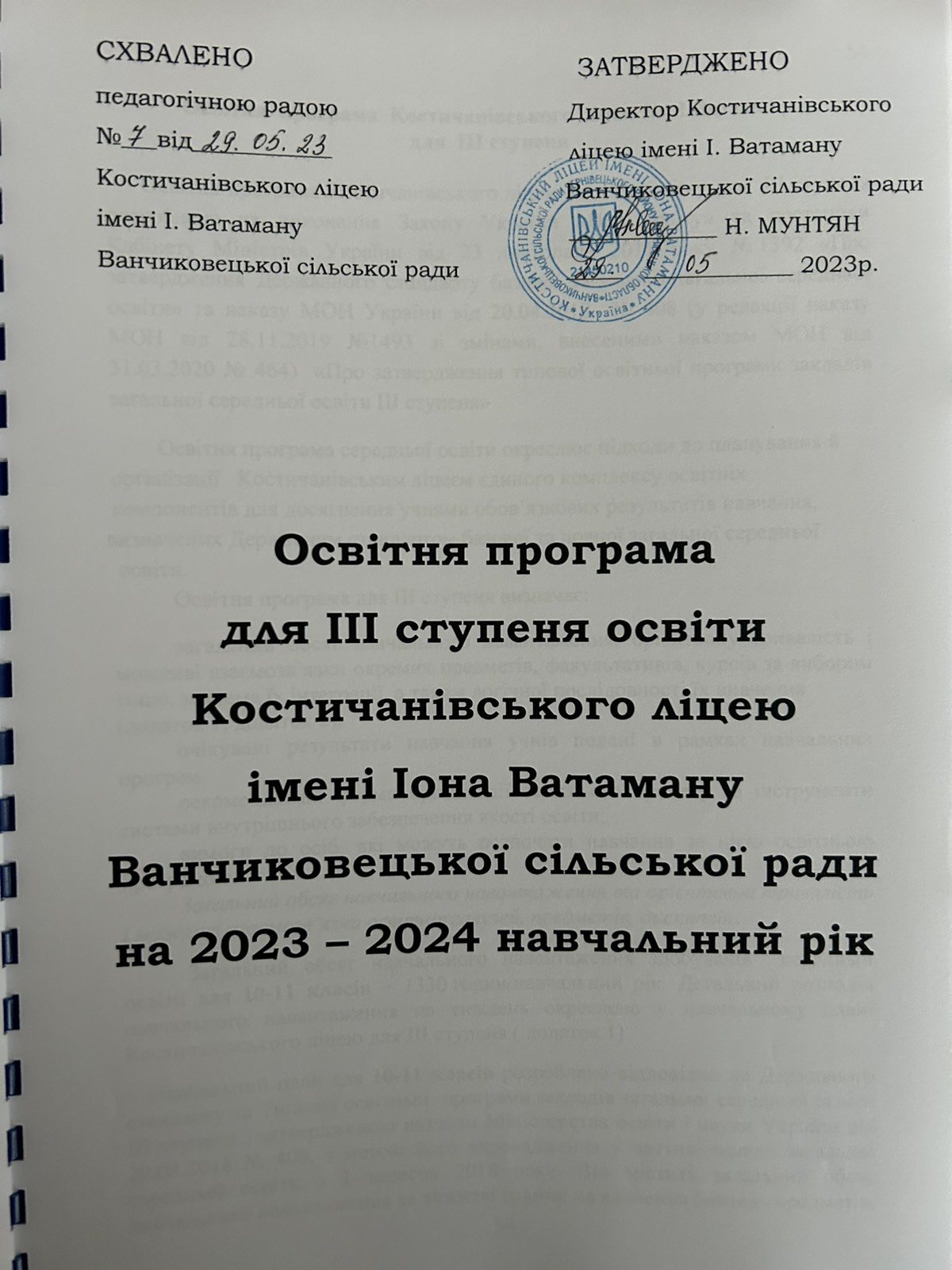 Освітня  програма  Костичанівського ліцею ім. І.Ватаману для  ІІІ ступеня      Освітня програма Костичанівського ліцею ім. І.Ватаману для  ІІІ ступеня  розроблена на виконання Закону України «Про освіту» та постанови Кабінету Міністрів України від 23 листопада 2011 року № 1392 «Про затвердження Державного стандарту базової та повної загальної середньої освіти» та наказу МОН України від 20.04.2018  № 408 (у редакції наказу МОН від 28.11.2019 №1493 зі змінами, внесеними наказом МОН від 31.03.2020 № 464)  «Про затвердження типової освітньої програми закладів загальної середньої освіти ІІІ ступеня»            Освітня програма середньої освіти окреслює підходи до планування й     організації   Костичанівським ліцеєм єдиного комплексу освітніх        компонентів для досягнення учнями обов’язкових результатів навчання,   визначених Державним стандартом базової та повної загальної середньої         освіти.                    Освітня програма для ІІІ ступеня визначає: загальний обсяг навчального навантаження, орієнтовну тривалість і можливі взаємозв’язки окремих предметів, факультативів, курсів за вибором тощо, зокрема їх інтеграції, а також логічної послідовності їх вивчення (додаток 1, додаток 2);очікувані результати навчання учнів подані в рамках навчальних програм рекомендовані форми організації освітнього процесу та інструменти системи внутрішнього забезпечення якості освіти;вимоги до осіб, які можуть розпочати навчання за цією освітньою програмою. Загальний обсяг навчального навантаження та орієнтовна тривалість і можливі взаємозв’язки освітніх галузей, предметів, дисциплін. Загальний обсяг навчального навантаження здобувачів  середньої освіти для 10-11 класів – 1330 годин/навчальний рік. Детальний розподіл навчального навантаження на тиждень окреслено у навчальному плані Костичанівського ліцею для ІІІ ступеня ( додаток 1) .    Навчальний план для 10-11 класів розроблено відповідно до Державного стандарту та Типової освітньої  програми закладів загальної середньої освіти ІІІ ступеня , затвердженою наказом Міністерства освіти і науки України від 20.04.2018 № 408, з метою його впровадження у частині повної загальної середньої освіти з 1 вересня 2018 року. Він містить загальний обсяг навчального навантаження та тижневі години на вивчення базових предметів, вибірково-обов’язкових предметів і спеціальних курсів, а також передбачає години на факультативи, індивідуальні заняття тощо.До базових предметів належать: «Українська мова», «Українська література», «Румунська  мова та література», « Французька мова», «Англійська  мова» «Історія України», «Всесвітня історія», «Громадянська освіта», «Математика», «Фізика і астрономія», «Біологія і екологія», «Хімія», «Географія», «Фізична культура», «Захист України». Освітня  програма має забезпечити досягнення рівня очікуваних результатів навчання учнів згідно з державними вимогами Державного стандарту.За модульним принципом  буде реалізовано і зміст базових предметів «Фізика і астрономія» та « Біологія і екологія». Розподіл годин між модулем фізики і модулем астрономії здійснюється відповідно до навчальних програм, таким  же  чином здійснюється розподіл годин між модулем біології   і модулем екології.Реалізація змісту освіти, визначеного Державним стандартом, також забезпечується вибірково-обов’язковими предметами , що вивчаються на рівні стандарту. Із запропонованого переліку учні 10- го  та 11- го класів  обрали   предмети «Інформатика» та  «Технології» (години, передбачені на вибірково-обов’язкові предмети діляться між двома обраними предметами).У 10-11-х  класах з навчанням мовою національної меншини предмет «Румунська  мова і  література» буде  вивчатися як інтегрований курс.Зміст  навчання  учнів  10-11-х  класів реалізується системою окремих предметів і курсів ( додаток1):  -   базові та вибірково-обов’язкові предмети, що вивчаються на рівні стандарту( додаток 1): українська література ;румунська  мова і література, зарубіжна література , іноземна мова( французька), іноземна  мова (англійська), історія України, всесвітня історія, правознавство, алгебра і початки аналізу, геометрія,біологія, екологія, географія, фізика, астрономія, хімія, фізична культура, захист України, інформатика та технології;- предмети  що  вивчаються  на  профільному  рівні: українська  моваВраховуючи освітні потреби учнів, заяви  батьків  та  учнів, регіональні особливості, кадрове забезпечення, матеріально-технічну базу, заклад  прийняв  рішення  про розподіл годин для  вивчення  української  мови в11-му класі на  профільному  рівні. При складанні своїх навчальних планів Костичанівський  ліцей  збільшував  кількість годин на вивчення базових предметів за рахунок додаткових годин навчального  плану. В  інваріантну  частину для 10- го  класу  перенесено  4 додаткових  годин для  вивчення української  мови ( 1 година), української  літератури ( 1 година), математики ( 1 година), історії України (0,5 години) та предмету «Захист України»(0,5  години) ( додаток 1). Для 11-го  класу  в інваріантну  частину  перенесено  5 додаткових  годин для  вивчення на профільному  рівні    української  мови (2 години), математики ( 1 година), предмету «Захист України»(0,5 години), англійської мови (1 година), історії України (0,5 години) (додаток 1).Загальний обсяг навчального навантаження для учнів 11-х класів 1330 годин/навчальний рік .Навчальний план  Костичанівського ліцею для ІІІ ступеня складений відповідно  наказу МОН України від  20.04.2018 № 408, таблиця 2. Рішення про розподіл  додаткових годин - на профільні предмети, окремі базові предмети, спеціальні курси, факультативні курси та індивідуальні заняття прийняв заклад, враховуючи заяви  батьків   та  учнів, кадрове забезпечення та матеріально-технічну базу.Якість загальної середньої освіти забезпечується через реалізацію інваріантної та варіативної складових навчального плану, які обов'язково фінансуються з відповідних бюджетів.Навчальні плани зорієнтовані на роботу Костичанівського  ліцею за п’ятиденним навчальним тижнем. Гранично допустиме навчальне навантаження учнів встановлюється відповідно до вимог чинних нормативних документів, що визначають санітарно-епідеміологічні вимоги до освітнього процесу та закладів освіти усіх форм власності.Відповідно до постанови Кабінету Міністрів України від 14 січня 2004 року № 24 "Про затвердження Державного стандарту базової і повної загальної середньої освіти" години фізичної культури не враховуються при визначенні гранично допустимого навантаження учнів.      Костичанівський ліцей використовує другий варіант навчального  плану (таблиця 2), який  містить перелік базових предметів та  включає окремі предмети суспільно-гуманітарного та математично-природничого циклів.Цей варіант навчального плану є універсальним; навчальний час рівномірно розподілений між окремими предметами. Основними напрямами диференціації навчання є розширення вивчення окремих предметів, доповнення інваріантної складової навчальних планів додатковими предметами та курсами за вибором учнів, факультативами. Під час карантину та воєнного  стану в Україні  навчальний матеріал може бути освоєно за допомогою дистанційного навчання. Дистанцiйне навчання — це форма навчання з використанням комп'ютерних і телекомунiкацiйних технологiй, якi забезпечують iнтерактивну взаємодiю вчителів та учнів на рiзних етапах навчання i самостiйну роботу з матерiалами iнформацiйної мережi. Після карантину – через ущільнення матеріалу з організацією повторення окремих тем.Гранична наповнюваність класів та тривалість уроків встановлюються відповідно до Закону України "Про загальну середню освіту Очікувані результати навчання здобувачів освіти. Відповідно до мети та загальних цілей, окреслених у Державному стандарті, визначено завдання, які має реалізувати вчитель/вчителька у рамках кожної освітньої галузі. Результати навчання повинні робити внесок у формування ключових компетентностей учнів.Такі ключові компетентності, як уміння вчитися, ініціативність і підприємливість, екологічна грамотність і здоровий спосіб життя, соціальна та громадянська компетентності можуть формуватися відразу засобами усіх окремих предметів. Виокремлення в навчальних програмах таких наскрізних ліній ключових компетентностей як «Екологічна безпека й сталий розвиток», «Громадянська відповідальність», «Здоров’я і безпека», «Підприємливість і фінансова грамотність» спрямоване на формування в учнів здатності застосовувати знання й уміння у реальних життєвих ситуаціях.Наскрізні лінії є засобом інтеграції ключових і загальнопредметних компетентностей, окремих предметів та предметних циклів; їх необхідно враховувати при формуванні шкільного середовища.Наскрізні лінії є соціально значимими надпредметними темами, які допомагають формуванню в учнів уявлень про суспільство в цілому, розвивають здатність застосовувати отримані знання у різних ситуаціях.Навчання за наскрізними лініями реалізується насамперед через:організацію навчального середовища — зміст та цілі наскрізних тем враховуються при формуванні духовного, соціального і фізичного середовища навчання;окремі предмети — виходячи із наскрізних тем при вивченні предмета проводяться відповідні трактовки, приклади і методи навчання, реалізуються надпредметні, міжкласові та загальношкільні проекти. Роль окремих предметів при навчанні за наскрізними темами різна і залежить від цілей і змісту окремого предмета та від того, наскільки тісно той чи інший предметний цикл пов’язаний із конкретною наскрізною темою;предмети за вибором; роботу в проектах; позакласну навчальну роботу і роботу гуртків.Необхідною умовою формування компетентностей є діяльнісна спрямованість навчання, яка передбачає постійне включення учнів до різних видів педагогічно доцільної активної навчально-пізнавальної діяльності, а також практична його спрямованість. Доцільно, де це можливо, не лише показувати виникнення факту із практичної ситуації, а й по можливості створювати умови для самостійного виведення нового знання, перевірці його на практиці і встановлення причинно-наслідкових зв’язків шляхом створення проблемних ситуацій, організації спостережень, дослідів та інших видів діяльності. Формуванню ключових компетентностей сприяє встановлення та реалізація в освітньому процесі міжпредметних і внутрішньопредметних зв’язків, а саме: змістово-інформаційних, операційно-діяльнісних і організаційно-методичних. Їх використання посилює пізнавальний інтерес учнів до навчання і підвищує рівень їхньої загальної культури, створює умови для систематизації навчального матеріалу і формування наукового світогляду. Учні набувають досвіду застосування знань на практиці та перенесення їх в нові ситуації. Логічна послідовність вивчення предметів розкривається у відповідних навчальних програмах.Рекомендовані форми організації освітнього процесу. Основними формами організації освітнього процесу є різні типи уроку: формування компетентностей;розвитку компетентностей; перевірки та/або оцінювання досягнення компетентностей; корекції основних компетентностей; комбінований урок.Також формами організації освітнього процесу можуть бути екскурсії, віртуальні подорожі, уроки-семінари, конференції, форуми, спектаклі, брифінги, квести, інтерактивні уроки (уроки-«суди», урок-дискусійна група, уроки з навчанням одних учнів іншими), інтегровані уроки, проблемний урок, відео-уроки, прес-конференції, ділові ігри тощо. Засвоєння нового матеріалу можна проводити на лекції, конференції, екскурсії і т. д. Для конференції, дискусії вчителем або учнями визначаються теми доповідей учнів, основні напрями самостійної роботи. На навчальній екскурсії учні отримують знання, знайомлячись із експонатами в музеї, з роботою механізмів на підприємстві, спостерігаючи за різноманітними процесами, що відбуваються у природі. Консультації проводяться з учнями, які не були присутні на попередніх уроках або не зрозуміли, не засвоїли зміст окремих предметів. Розвиток і корекцію основних компетентностей можна, крім уроку відповідного типу, проводити на семінарі, заключній конференції, екскурсії тощо. Семінар як форма організації об'єднує бесіду та дискусію учнів. Заключна конференція може будуватися як у формі дискусії, так і у формі диспуту, на якому обговорюються полярні точки зору. Учитель або учні підбивають підсумки обговорення і формулюють висновки.З метою засвоєння нового матеріалу та розвитку компетентностей крім уроку проводяться навчально-практичні заняття. Ця форма організації поєднує виконання різних практичних вправ, експериментальних робіт відповідно до змісту окремих предметів, менш регламентована й має акцент на більшій самостійності учнів в експериментальній та практичній діяльності. Досягнуті компетентності учні можуть застосувати на практичних заняттях і заняттях практикуму. Практичне заняття - це така форма організації, в якій учням надається можливість застосовувати отримані ними знання у практичній діяльності. Експериментальні завдання, передбачені змістом окремих предметів, виконуються на заняттях із практикуму (виконання експериментально-практичних робіт). Оглядова конференція (для 8-11 класів) повинна передбачати обговорення ключових положень вивченого матеріалу, учнем розкриваються нові узагальнюючі підходи до його аналізу. Оглядова конференція може бути комплексною, тобто реалізувати міжпредметні зв'язки в узагальненні й систематизації навчального матеріалу. Оглядова екскурсія припускає цілеспрямоване ознайомлення учнів з об'єктами та спостереження процесів з метою відновити та систематизувати раніше отримані знання.Учням, які готуються здавати заліки або іспити можливе проведення оглядових консультацій, які виконують коригувальну функцію, допомагаючи учням зорієнтуватися у змісті окремих предметів. Консультація будується за принципом питань і відповідей.Перевірка та/або оцінювання досягнення компетентностей крім уроку може здійснюватися у формі заліку, співбесіди, контрольного навчально-практичного заняття. Залік як форма організації проводиться для перевірки якості засвоєння учнями змісту предметів, досягнення компетентностей. Ця форма організації як правило застосовується у класах з вечірньою формою здобуття освіти або для інших здобувачів профільної середньої освіти. Співбесіда, як і залік, тільки у формі індивідуальної бесіди, проводиться з метою з'ясувати рівень досягнення компетентностей.Функцію перевірки та/або оцінювання досягнення компетентностей виконує навчально-практичне заняття. Учні одержують конкретні завдання, з виконання яких звітують перед вчителем. Практичні заняття та заняття практикуму також можуть будуватися з метою реалізації контрольних функцій освітнього процесу. На цих заняттях учні самостійно виготовляють вироби, проводять виміри та звітують за виконану роботу.Можливо проводити заняття в малих групах, бригадах і ланках (у тому числі робота учнів у парах змінного складу) за умови, що окремі учні виконують роботу бригадирів, консультантів, тобто тих, хто навчає малу групу. Екскурсії в першу чергу покликані показати учням практичне застосування знань, отриманих при вивченні змісту окремих предметів (можливо поєднувати зі збором учнями по ходу екскурсії матеріалу для виконання визначених завдань). Форми організації освітнього процесу можуть уточнюватись та розширюватись у змісті окремих предметів за умови виконання державних вимог Державного стандарту та окремих предметів протягом навчального року.Вибір форм і методів навчання вчитель визначає самостійно, враховуючи конкретні умови роботи, забезпечуючи водночас досягнення конкретних очікуваних результатів, зазначених у навчальних програмах окремих предметів.Опис та інструменти системи внутрішнього забезпечення якості освіти. Система внутрішнього забезпечення якості складається з наступних компонентів:кадрове забезпечення освітньої діяльності;навчально-методичне забезпечення освітньої діяльності;матеріально-технічне забезпечення освітньої діяльності;якість проведення навчальних занять;моніторинг досягнення учнями результатів навчання (компетентностей).Завдання системи внутрішнього забезпечення якості освіти:оновлення методичної бази освітньої діяльності;контроль за виконанням навчальних планів та освітньої програми, якістю знань, умінь і навичок учнів, розробка рекомендацій щодо їх покращення;моніторинг та оптимізація соціально-психологічного середовища закладу освіти;створення необхідних умов для підвищення фахового кваліфікаційного рівня педагогічних працівників.Освітня програма закладу середньої освіти  передбачає досягнення учнями результатів навчання (компетентностей), визначених Державним стандартом.Освітня програма Костичанівського  ліцею  та перелік освітніх компонентів, що передбачені відповідною освітньою програмою, оприлюднюються на веб-сайті закладу.     На основі освітньої програми складено навчальний план, що конкретизує       організацію освітнього процесуДодаток 1ЗАТВЕРДЖУЮДиректор  Костичанівськоголіцею ім. І.Ватаману 		_________ Н.Мунтян Навчальний пландля 10-го класу з  румунською  мовою навчання і вивченням двох іноземних мов та 11-го  класу з українською мовою навчання  з вивченням мови  національних  меншин  та двох іноземних  мов на 2023/2024 навчальний рікВідповідно до наказу МОНУ від  20.04.2018 № 408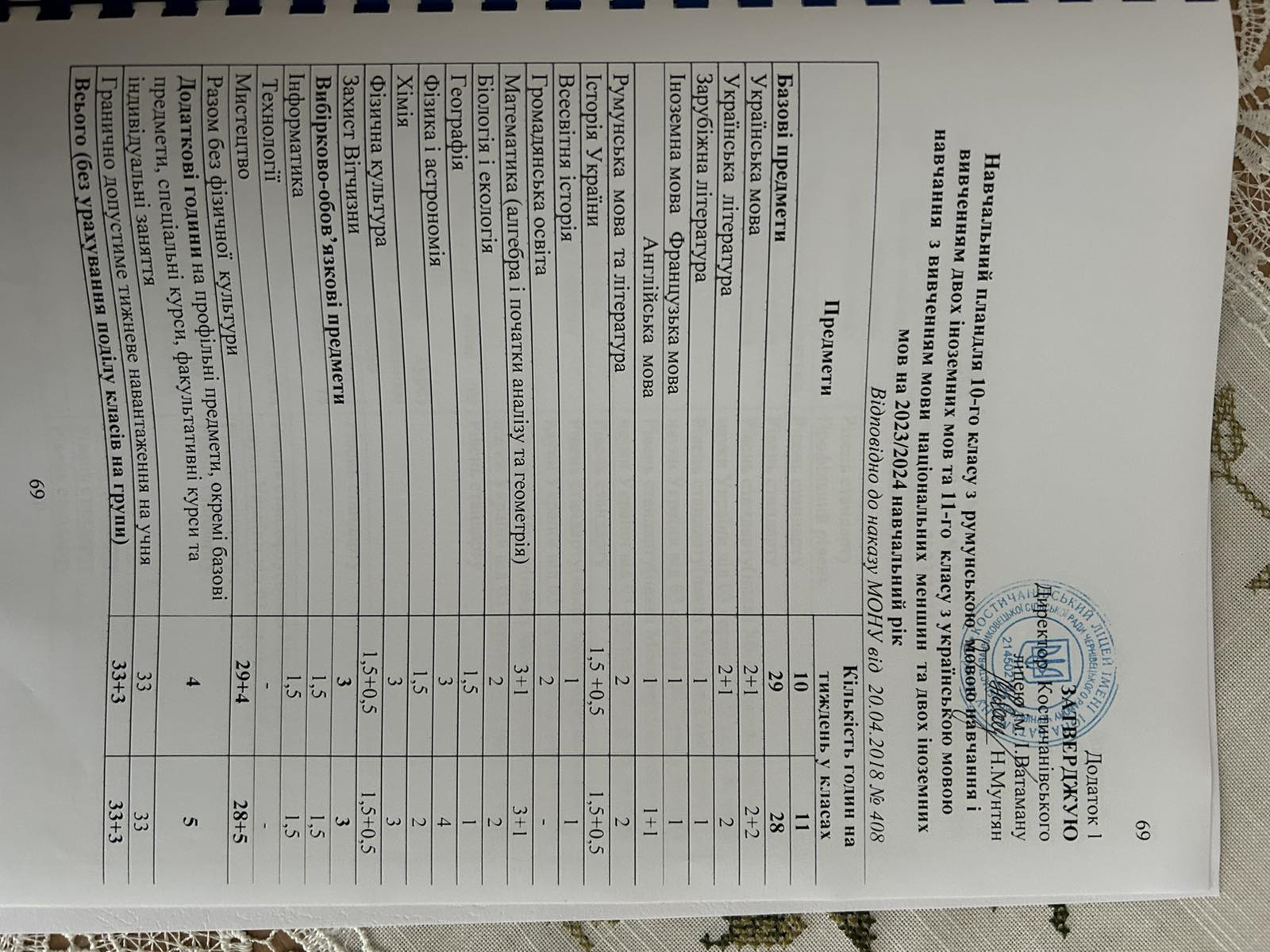 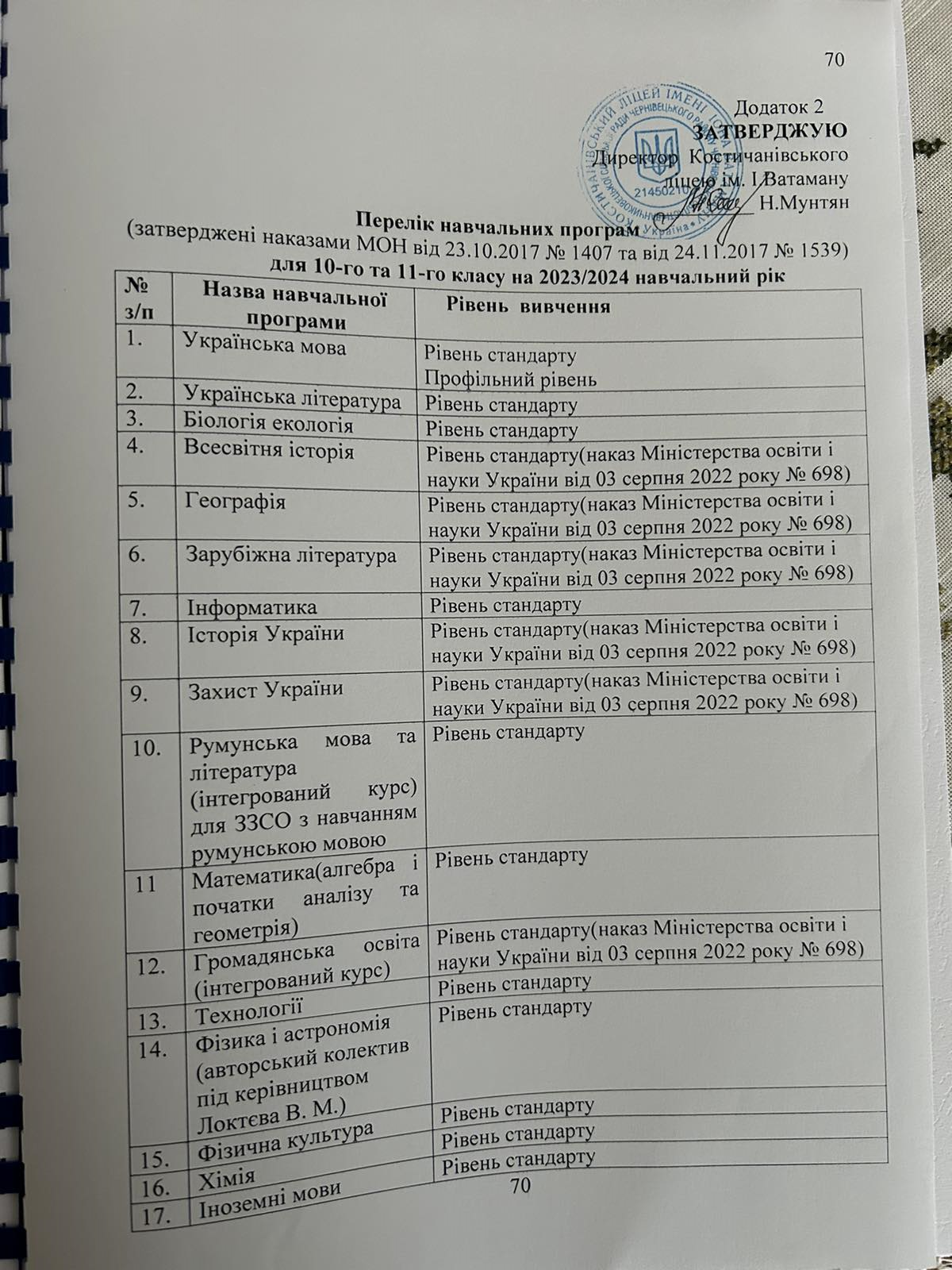 Назва освітньої галузіНазва освітньої галузіНазва освітньої галузіКількість годин на рікКількість годин на рікКількість годин на рікКількість годин на рікНазва освітньої галузіНазва освітньої галузіНазва освітньої галузі1 клас2 клас3 клас4 класІнваріантний складникІнваріантний складникІнваріантний складникІнваріантний складникІнваріантний складникІнваріантний складникІнваріантний складникМовно-літературна, у тому числі:Мовно-літературна, у тому числі:Мовно-літературна, у тому числі:385/11385/11385+35/11+1385+35/11+1Українська мова та літератураУкраїнська мова та літератураУкраїнська мова та література175/5175/5210/6210/6Румунська мова та літератураРумунська мова та літератураРумунська мова та література175/5140/4105+35/3+1105+35/3+1                      Англійська  мова                      Англійська  мова                      Англійська  мова35/170/270/270/2МатематичнаМатематикаМатематика140/4140/4140/4140/4ПриродничаЯ досліджую  світЯ досліджую  світ105/3140/4140/4140/4Соціальна і здоров’язбережувальнаЯ досліджую  світЯ досліджую  світ105/3140/4140/4140/4Громадянська та історичнаЯ досліджую  світЯ досліджую  світ105/3140/4140/4140/4ТехнологічнаДизайн і технологііДизайн і технологіі105/3140/4140/4140/4ІнформатичнаІнформатикаІнформатика105/335/135/135/1МистецькаМистецькаОбразотворче  мистецтво35/135/135/135/1МистецькаМистецькаМузичне мистецтво35/135/135/135/1Фізкультурна*Фізкультурна*Фізична культура105/3105/3105/3105/3Варіативний складникВаріативний складникВаріативний складникВаріативний складникВаріативний складникВаріативний складникВаріативний складникДодаткові години для вивчення предметів освітніх галузей, курсів за вибором, проведення індивідуальних консультацій Додаткові години для вивчення предметів освітніх галузей, курсів за вибором, проведення індивідуальних консультацій Додаткові години для вивчення предметів освітніх галузей, курсів за вибором, проведення індивідуальних консультацій 35/135/1Загальнорічна кількість навчальних годин, що фінансуються з бюджету Загальнорічна кількість навчальних годин, що фінансуються з бюджету Загальнорічна кількість навчальних годин, що фінансуються з бюджету 805/23875/25910/26910/26Гранично допустиме тижневе/річне навчальне навантаження здобувача освітиГранично допустиме тижневе/річне навчальне навантаження здобувача освітиГранично допустиме тижневе/річне навчальне навантаження здобувача освіти20/70022/77023/80523/805№ з/пПредметНазва програми (автор)КласВидавництвоРіквиданняГриф1Навчання грамотиТипова освітня програма, розроблена під керівництвом Савченко О.Я.1Сайт МОН2022Наказ МОН від 12.08.2022 № 743-222Англійська моваТипова освітня програма, розроблена під керівництвом Савченко О.Я.1Сайт МОН2022Наказ МОН від 12.08.2022 № 743-223МатематикаТипова освітня програма, розроблена під керівництвом Савченко О.Я.1Сайт МОН2022Наказ МОН від 12.08.2022 № 743-224Я досліджую світТипова освітня програма, розроблена під керівництвом Савченко О.Я.1Сайт МОН2022Наказ МОН від 12.08.2022 № 743-225Дизайн і технологіїТипова освітня програма, розроблена під керівництвом Савченко О.Я.1Сайт МОН2022Наказ МОН від 12.08.2022 № 743-226Музичне мистецтвоТипова освітня програма, розроблена під керівництвом Савченко О.Я.1Сайт МОН2022Наказ МОН від 12.08.2022 № 743-227Образотворче мистецтвоТипова освітня програма, розроблена під керівництвом Савченко О.Я.1Сайт МОН2022Наказ МОН від 12.08.2022 № 743-228Фізична культураТипова освітня програма, розроблена під керівництвом Савченко О.Я.1Сайт МОН2022Наказ МОН від 12.08.2022 № 743-22№ з/пПредметНазва програми (автор)КласВидавництвоРіквиданняГриф1Українська моваТипова освітня програма, розроблена під керівництвом Савченко О.Я.2Сайт МОН2022Наказ МОН від 12.08.2022 № 743-222ЧитанняТипова освітня програма, розроблена під керівництвом Савченко О.Я.2Сайт МОН2022Наказ МОН від 12.08.2022 № 743-223Англійська моваТипова освітня програма, розроблена під керівництвом Савченко О.Я.2Сайт МОН2022Наказ МОН від 12.08.2022 № 743-224МатематикаТипова освітня програма, розроблена під керівництвом Савченко О.Я.2Сайт МОН2022Наказ МОН від 12.08.2022 № 743-225Я досліджую світТипова освітня програма, розроблена під керівництвом Савченко О.Я.2Сайт МОН2022Наказ МОН від 12.08.2022 № 743-226ІнформатикаТипова освітня програма, розроблена під керівництвом Савченко О.Я.2Сайт МОН2022Наказ МОН від 12.08.2022 № 743-227Дизайн і технологіїТипова освітня програма, розроблена під керівництвом Савченко О.Я.2Сайт МОН2022Наказ МОН від 12.08.2022 № 743-228Музичне мистецтвоТипова освітня програма, розроблена під керівництвом Савченко О.Я.2Сайт МОН2022Наказ МОН від 12.08.2022 № 743-229Образотворче мистецтвоТипова освітня програма, розроблена під керівництвом Савченко О.Я.2Сайт МОН2022Наказ МОН від 12.08.2022 № 743-2210Фізична культураТипова освітня програма, розроблена під керівництвом Савченко О.Я.2Сайт МОН2022Наказ МОН від 12.08.2022 № 743-22№ з/пПредметНазва програми (автор)КласВидавництвоРіквиданняГриф1Українська моваТипова освітня програма, розроблена під керівництвом Савченко О.Я.3Сайт МОН2022Наказ МОН від 12.08.2022 № 743-222Літературне читанняТипова освітня програма, розроблена під керівництвом Савченко О.Я.3Сайт МОН2022Наказ МОН від 12.08.2022 № 743-223Англійська моваТипова освітня програма, розроблена під керівництвом Савченко О.Я.3Сайт МОН2022Наказ МОН від 12.08.2022 № 743-224МатематикаТипова освітня програма, розроблена під керівництвом Савченко О.Я.3Сайт МОН2022Наказ МОН від 12.08.2022 № 743-225Я досліджую світТипова освітня програма, розроблена під керівництвом Савченко О.Я.3Сайт МОН2022Наказ МОН від 12.08.2022 № 743-226ІнформатикаТипова освітня програма, розроблена під керівництвом Савченко О.Я.3Сайт МОН2022Наказ МОН від 12.08.2022 № 743-227Дизайн і технологіїТипова освітня програма, розроблена під керівництвом Савченко О.Я.3Сайт МОН2022Наказ МОН від 12.08.2022 № 743-228Музичне мистецтвоТипова освітня програма, розроблена під керівництвом Савченко О.Я.3Сайт МОН2022Наказ МОН від 12.08.2022 № 743-229Образотворче мистецтвоТипова освітня програма, розроблена під керівництвом Савченко О.Я.3Сайт МОН2022Наказ МОН від 12.08.2022 № 743-2210Фізична культураТипова освітня програма, розроблена під керівництвом Савченко О.Я.3Сайт МОН2022Наказ МОН від 12.08.2022 № 743-22№ з/пПредметНазва програми (автор)КласВидавництвоРіквиданняГриф1Українська моваТипова освітня програма, розроблена під керівництвом Савченко О.Я.4Сайт МОН2022Наказ МОН від 12.08.2022 № 743-222Літературне читанняТипова освітня програма, розроблена під керівництвом Савченко О.Я.4Сайт МОН2022Наказ МОН від 12.08.2022 № 743-223Англійська моваТипова освітня програма, розроблена під керівництвом Савченко О.Я.4Сайт МОН2022Наказ МОН від 12.08.2022 № 743-224МатематикаТипова освітня програма, розроблена під керівництвом Савченко О.Я.4Сайт МОН2022Наказ МОН від 12.08.2022 № 743-225Я досліджую світТипова освітня програма, розроблена під керівництвом Савченко О.Я.4Сайт МОН2022Наказ МОН від 12.08.2022 № 743-226ІнформатикаТипова освітня програма, розроблена під керівництвом Савченко О.Я.4Сайт МОН2022Наказ МОН від 12.08.2022 № 743-227Дизайн і технологіїТипова освітня програма, розроблена під керівництвом Савченко О.Я.4Сайт МОН2022Наказ МОН від 12.08.2022 № 743-228Музичне мистецтвоТипова освітня програма, розроблена під керівництвом Савченко О.Я.4Сайт МОН2022Наказ МОН від 12.08.2022 № 743-229Образотворче мистецтвоТипова освітня програма, розроблена під керівництвом Савченко О.Я.4Сайт МОН2022Наказ МОН від 12.08.2022 № 743-2210Фізична культураТипова освітня програма, розроблена під керівництвом Савченко О.Я.4Сайт МОН2022Наказ МОН від 12.08.2022 № 743-22№ з/пКлючові компетентностіКомпоненти1Спілкування державною і рідною мовамиУміння: ставити запитання і розпізнавати проблему; міркувати, робити висновки на основі інформації, поданої в різних формах (у текстовій формі, таблицях, діаграмах, на графіках); розуміти, пояснювати і перетворювати тексти задач (усно і письмово), грамотно висловлюватися рідною мовою; доречно та коректно вживати в мовленні термінологію з окремих предметів, чітко, лаконічно та зрозуміло формулювати думку, аргументувати, доводити правильність тверджень; уникнення невнормованих іншомовних запозичень у спілкуванні на тематику окремого предмета; поповнювати свій словниковий запас.Ставлення: розуміння важливості чітких та лаконічних формулювань.Навчальні ресурси: означення понять, формулювання властивостей, доведення правил, теорем2Спілкування іноземними мовамиУміння: здійснювати спілкування в межах сфер, тем і ситуацій, визначених чинною навчальною програмою; розуміти на слух зміст автентичних текстів; читати і розуміти автентичні тексти різних жанрів і видів із різним рівнем розуміння змісту; здійснювати спілкування у письмовій формі відповідно до поставлених завдань; використовувати у разі потреби невербальні засоби спілкування за умови дефіциту наявних мовних засобів; ефективно взаємодіяти з іншими усно, письмово та за допомогою засобів електронного спілкування.Ставлення: критично оцінювати інформацію та використовувати її для різних потреб; висловлювати свої думки, почуття та ставлення; адекватно використовувати досвід, набутий у вивченні рідної мови та інших навчальних предметів, розглядаючи його як засіб усвідомленого оволодіння іноземною мовою; обирати й застосовувати доцільні комунікативні стратегії відповідно до різних потреб; ефективно користуватися навчальними стратегіями для самостійного вивчення іноземних мов.Навчальні ресурси: підручники, словники, довідкова література, мультимедійні засоби, адаптовані іншомовні тексти.3Математична компетентністьУміння: оперувати текстовою та числовою інформацією; встановлювати відношення між реальними об’єктами навколишньої дійсності (природними, культурними, технічними тощо); розв’язувати задачі, зокрема практичного змісту; будувати і досліджувати найпростіші математичні моделі реальних об'єктів, процесів і явищ, інтерпретувати та оцінювати результати; прогнозувати в контексті навчальних та практичних задач; використовувати математичні методи у життєвих ситуаціях.Ставлення: усвідомлення значення математики для повноцінного життя в сучасному суспільстві, розвитку технологічного, економічного й оборонного потенціалу держави, успішного вивчення інших предметів.Навчальні ресурси: розв'язування математичних задач, і обов’язково таких, що моделюють реальні життєві ситуації4Основні компетентності у природничих науках і технологіяхУміння: розпізнавати проблеми, що виникають у довкіллі; будувати та досліджувати природні явища і процеси; послуговуватися технологічними пристроями.Ставлення: усвідомлення важливості природничих наук як універсальної мови науки, техніки та технологій. усвідомлення ролі наукових ідей в сучасних інформаційних технологіяхНавчальні ресурси: складання графіків та діаграм, які ілюструють функціональні залежності результатів впливу людської діяльності на природу5Інформаційно-цифрова компетентністьУміння: структурувати дані; діяти за алгоритмом та складати алгоритми; визначати достатність даних для розв’язання задачі; використовувати різні знакові системи; знаходити інформацію та оцінювати її достовірність; доводити істинність тверджень.Ставлення: критичне осмислення інформації та джерел її отримання; усвідомлення важливості інформаційних технологій для ефективного розв’язування математичних задач.Навчальні ресурси: візуалізація даних, побудова графіків та діаграм за допомогою програмних засобів6Уміння вчитися впродовж життяУміння: визначати мету навчальної діяльності, відбирати й застосовувати потрібні знання та способи діяльності для досягнення цієї мети; організовувати та планувати свою навчальну діяльність; моделювати власну освітню траєкторію, аналізувати, контролювати, коригувати та оцінювати результати своєї навчальної діяльності; доводити правильність власного судження або визнавати помилковість.Ставлення: усвідомлення власних освітніх потреб та цінності нових знань і вмінь; зацікавленість у пізнанні світу; розуміння важливості вчитися впродовж життя; прагнення до вдосконалення результатів своєї діяльності.Навчальні ресурси: моделювання власної освітньої траєкторії7Ініціативність і підприємливістьУміння: генерувати нові ідеї, вирішувати життєві проблеми, аналізувати, прогнозувати, ухвалювати оптимальні рішення; використовувати критерії раціональності, практичності, ефективності та точності, з метою вибору найкращого рішення; аргументувати та захищати свою позицію, дискутувати; використовувати різні стратегії, шукаючи оптимальних способів розв’язання життєвого завдання.Ставлення: ініціативність, відповідальність, упевненість у собі; переконаність, що успіх команди – це й особистий успіх; позитивне оцінювання та підтримка конструктивних ідей інших.Навчальні ресурси: завдання підприємницького змісту (оптимізаційні задачі)8Соціальна і громадянська компетентностіУміння: висловлювати власну думку, слухати і чути інших, оцінювати аргументи та змінювати думку на основі доказів; аргументувати та відстоювати свою позицію; ухвалювати аргументовані рішення в життєвих ситуаціях; співпрацювати в команді, виділяти та виконувати власну роль в командній роботі; аналізувати власну економічну ситуацію, родинний бюджет; орієнтуватися в широкому колі послуг і товарів на основі чітких критеріїв, робити споживчий вибір, спираючись на різні дані.Ставлення: ощадливість і поміркованість; рівне ставлення до інших незалежно від статків, соціального походження; відповідальність за спільну справу; налаштованість на логічне обґрунтування позиції без передчасного переходу до висновків; повага до прав людини, активна позиція щодо боротьби із дискримінацією.Навчальні ресурси: завдання соціального змісту9Обізнаність і самовираження у сфері культуриУміння: грамотно і логічно висловлювати свою думку, аргументувати та вести діалог, враховуючи національні та культурні особливості співрозмовників та дотримуючись етики спілкування і взаємодії; враховувати художньо-естетичну складову при створенні продуктів своєї діяльності (малюнків, текстів, схем тощо).Ставлення: культурна самоідентифікація, повага до культурного розмаїття у глобальному суспільстві; усвідомлення впливу окремого предмета на людську культуру та розвиток суспільства.Навчальні ресурси: математичні моделі в різних видах мистецтва10Екологічна грамотність і здорове життяУміння: аналізувати і критично оцінювати соціально-економічні події в державі на основі різних даних; враховувати правові, етичні, екологічні і соціальні наслідки рішень; розпізнавати, як інтерпретації результатів вирішення проблем можуть бути використані для маніпулювання.Ставлення: усвідомлення взаємозв’язку кожного окремого предмета та екології на основі різних даних; ощадне та бережливе відношення до природніх ресурсів, чистоти довкілля та дотримання санітарних норм побуту; розгляд порівняльної характеристики щодо вибору здорового способу життя; власна думка та позиція до зловживань алкоголю, нікотину тощо. Навчальні ресурси: навчальні проекти, завдання соціально-економічного, екологічного змісту; задачі, які сприяють усвідомленню цінності здорового способу життяНаскрізна лініяКоротка характеристикаЕкологічна безпека й сталий розвитокФормування в учнів соціальної активності, відповідальності та екологічної свідомості, готовності брати участь у вирішенні питань збереження довкілля і розвитку суспільства, усвідомлення важливості сталого розвитку для майбутніх поколінь.Проблематика наскрізної лінії реалізується через завдання з реальними даними про використання природних ресурсів, їх збереження та примноження. Громадянська відповідальністьСприятиме формуванню відповідального члена громади і суспільства, що розуміє принципи і механізми функціонування суспільства. Ця наскрізна лінія освоюється в основному через колективну діяльність (дослідницькі роботи, роботи в групі, проекти тощо), яка поєднує окремі предмети між собою і розвиває в учнів готовність до співпраці, толерантність щодо різноманітних способів діяльності і думок. Здоров'я і безпекаЗавданням наскрізної лінії є становлення учня як емоційно стійкого члена суспільства, здатного вести здоровий спосіб життя і формувати навколо себе безпечне життєве середовище. Реалізується через завдання з реальними даними про безпеку і охорону здоров’я (текстові завдання, пов’язані з середовищем дорожнього руху, рухом пішоходів і транспортних засобів). Варто звернути увагу на проблеми, пов’язані із ризиками для життя і здоров’я. Вирішення проблем, знайдених з «ага-ефектом», пошук оптимальних методів вирішення і розв’язування задач тощо, здатні викликати в учнів чимало радісних емоцій.Підприємливість і фінансова грамотністьНаскрізна лінія націлена на розвиток лідерських ініціатив, здатність успішно діяти в технологічному швидкозмінному середовищі, забезпечення кращого розуміння учнями практичних аспектів фінансових питань (здійснення заощаджень, інвестування, запозичення, страхування, кредитування тощо).№НазваОпис інструмента1Аналіз портфоліоПеревірка рівня навчальних досягнень за допомогою портфоліо учня. Портфоліо – це підібрані учнем роботи із зазначенням дати, призначення яких – розповісти історію учнівських досягнень або поступу. Портфоліо зазвичай містить особисті роздуми учня з поясненнями, чому обрано ту чи ту роботу і як саме вона показує досягнення цілей навчання2Відповідь хоромУчні одночасно усно реагують на певну репліку. Це може бути відповідь на запитання, висловлення згоди чи незгоди із запропонованим твердженням, повторення сказаного вчителем тощо3Візьми і передайСпільна групова робота, яку використовують, щоб поділитися думками або зібрати інформацію від кожного учасника групи; учні записують відповіді, потім передають вправо, додають власну відповідь на іншому аркуші і продовжують, доки їхній папірець обійде всю групу і знову повернеться до них. Потім обговорюють результати в групі4Внутрішнє / зовнішнє колоУчні стають у два кола, внутрішнє та зовнішнє, обличчям одне до одного. Учні, що стоять навпроти, ставлять одне одному запитання по темі, які вони попередньо написали. Зовнішнє коло рухається і утворюються нові пари. Потім процедура повторюється5Газетний заголовокВигадайте газетний заголовок, який може бути написаний до теми, яку ми вивчаємо. Передайте основну ідею події6Гра в кубикПокажіть 6 запитань до уроку. Об’єднайте учнів у групи по 4. У кожної групи є один кубик. Кожен кидає кубик та відповідає на запитання з відповідним номером. Якщо номер випав більш ніж один раз, учень може доповнити попередню відповідь або кинути кубик ще раз. Відповіді можна записувати7Доповни думкуПисьмова перевірка розуміння стратегії, коли учні заповнюють пропуски у пропонованому твердженні8Есе «хвилинка»Питання для есе на одну хвилину– це конкретне питання з орієнтацією на очікуваний(і) результат(и) навчання, на яке можна відповісти за одну-дві хвилини9Запис у журналУчні записують у свій журнал або зошит розуміння предмету, поняття або те, що вони вивчили на уроці. Вчитель переглядає записи, щоб дізнатися чи зрозумів учень певну тему, урок, поняття або вивчене10Записні книжки учнівІнструмент для учнів для відстежування навчального поступу: куди я рухаюся? де я зараз? як туди дістатися?11Збір ідейУчитель ставить запитання або дає завдання. Учні самостійно відповідають на аркуші паперу, зазначаючи не менше трьох думок / відповідей / тверджень. Учні, що завершили, встають. Вчитель звертається до певного учня і просить його поділитися записаними ідеями. Учні викреслюють пункти, попередньо озвучені однокласниками і сідають, коли в них а аркушах закінчилися всі записані ідеї, незалежно від того, чи вони були озвучені саме ними. Вчитель продовжує опитувати учнів, доки сядуть усі12З-Х-В та ЗХВ+Учні відповідають групами, в парах або індивідуально на запитання «Що ми вже знаємо?» (З), «Що ми хотіли б дізнатися?» (Х) та «Що вже вивчили за темою?» (В). Плюс (+) просить учнів класифікувати отримані знання за допомогою концептуальної карти або наочної схеми, яка відображає ключову інформацію. Потім кожен учень записує короткий підсумок (на один абзац) про вивчене13Картка на вихідЦе письмові відповіді учнів на запитання на картках, які учням роздають наприкінці уроку, після завершення певного виду роботи, теми тощо14Концептуальна картаБудь-яка можлива форма схематичної наочності, яка допомагає учням побачити взаємозв'язки між поняттями за допомогою побудованих схем ключових слів, що позначають такі поняття15Лідер за номеромУчні об’єднуються в групи по чотири і кожному члену групи присвоюється номер. Учитель ставить питання / проблему і всі чотири учні її обговорюють. Вчитель називає номер і відповідний учень у кожній групі відповідає16Найзаплутаніший (або найясніший) моментЦе варіант однохвилинки. Можна дати учням трохи більше часу для відповіді на запитання. Запитайте (в кінці уроку або під час паузи, яка утворилася після пояснення теми): «Який найбільш заплутаний момент» сьогоднішнього заняття?» або «Що вам здалося незрозумілим у понятті «_________»?17Перевірка неправильного розумінняУчитель надає учням поширені або передбачувані помилкові твердження з певної теми, щодо певного принципу або процесу і запитує, чи згодні вони з цим чи ні та чому. Учні мають дати аргументовані відповіді. Перевірка неправильного розуміння може також застосовуватися у формі тесту з декількома варіантами відповіді або гри «правильно-неправильно»18ПерефразуванняУчні мають висловити власними словами основну ідею уроку чи щойно поясненої теми19Підбиття підсумківФорма роздумів одразу після певного виду роботи20Підказка за аналогією Учні мають сформулювати думку на основі підказки-аналогії: (певне поняття, принцип або процес) ________ виглядає як _______________тому що ___________________21Підсумок А-Б-ВКожному учневі в класі присвоюється окрема літера алфавіту, а він обирає слово, яке починається на цю літеру та пов'язане з вивченою темою22Підсумок або питання на карткахУчитель час від часу роздає картки й просить учнів писати з обох сторін за такими правилами: (Один бік) на підставі вивченого (теми, розділу), опишіть основну велику ідею, яку ви зрозуміли, у формі короткого висновку. (Другий бік) запишіть те, що ви ще не повністю зрозуміли у вигляді твердження або запитання23Підсумок одним реченнямУчнів просять написати підсумкове речення, яке відповідає на запитання «хто», «що», «де», «коли», «чому», «як» щодо певної теми24Підсумок одним словомУчні мають обрати з-поміж наведених варіантів (або запропонувати самостійно) слово, яке найкраще підсумовує тему25Подумай – запиши – обговори в парі – поділисяУчні обдумують відповідь самостійно, записують її, об’єднуються в пари та обговорюють відповідь із партнерами, а потім озвучують її всьому класу26Подумай – розкажи в парі Вчитель ставить учням запитання. Учні самостійно формулюють відповіді протягом визначеного часу, потім повертаються кожен до свого партнера та надають йому відповідь. Вчитель викликає декілька пар на вибір, які озвучують свої відповіді у класі27Пригадай – підсумуй – запитай – пов’яжи за 2 хвилини (ППЗП2)За дві хвилини учні повинні пригадати та назвати у правильному порядку найважливіші ідеї, отримані на попередньому занятті; за дві хвилини підсумувати ці пункти одним реченням, записати одне основне запитання, на яке вони хочуть отримати відповідь та знайти одну прив'язку цього матеріалу до основної теми предмету чи курсу28Рішення-рішення Учитель висловлює певну думку, потім просить учнів зайняти сторону, що відповідає їхній думці з цієї теми і поділитися аргументацією. Учні можуть змінювати сторону після обговорення29СамооцінюванняПроцес, під час якого учні збирають дані про власне навчання, аналізують що саме відображує їхні успіхи в досягненні навчальних цілей та планують наступні кроки30Семінар за СократомУчні ставлять питання одне одному з певного важливого питання або теми. Питання ініціюють розмову, яка триває як серія відповідей та додаткових запитань31Сигнали рукамиУчні на прохання вчителя показують визначені сигнали рукою, щоб повідомити про рівень розуміння певного поняття, принципу або процесу: «Розумію ______ і можу пояснити» (наприклад, великий палець вгору). «Ще не зовсім розумію _______» (наприклад, великий палець вниз). «Не впевнений щодо ______» (наприклад, помахати рукою)32Скажи щосьУчні по черзі обговорюють у групі певний прочитаний розділ або переглянуте відео33Сортування слівУчням дають набір словникових термінів, які вони сортують за заданими або створеними ними категоріями34Спінер ідейУчитель створює спінер, розділений на 4 сектори з написами «Спрогнозуй», «Поясни», «Підсумуй», «Оціни». Після пояснення нового матеріалу вчитель крутить спінер та просить учнів відповісти на запитання залежно від місця зупинки спінера. Наприклад, спінер зупиняється на секторі «Підсумуй», тоді вчитель може сказати: «Назви ключові поняття, про які щойно йшлося»35Спостереження Учитель готує протокол спостереження із переліком учнів у класі, де буде зазначено, за якими саме очікуваними результатами він буде спостерігати. Рухаючись класом, він спостерігає за учнями, коли вони працюють, і робить необхідні записи та позначки в протоколі спостереження 36ТестуванняЗа допомогою тестування вчитель перевіряє опанування учнями фактичної інформації, понять. Орієнтовні типи тестових завдань:Декілька правильних варіантівПравильно/НеправильноКоротка відповідьЗнайди відповідністьРозширена відповідь 37Трикутна призма (червоний, жовтий, зелений)Учні дають вчителеві зворотний зв'язок, показуючи колір, що відповідає рівню розуміння38Усне опитуванняУчитель пропонує учнями відповісти на запитання, наведені нижче:Чим це _________схоже на/відрізняється від_________?Які характерні риси/елементи________________?Як іще можна показати/проілюструвати________?У чому полягає головна ідея, ключова концепція, мораль _____________?Як _________стосується ________________?Які ідеї / деталі можна додати до_______________?Наведіть приклад ___________________?Що не так з___________________?Який висновок ви могли б зробити з__________________?Які висновки можна зробити з___________?На яке питання ми намагаємося відповісти? Яку проблему ми намагаємося вирішити?Що ви можете сказати про ____________________?Що може статися, якщо _______________ ?Які критерії можна взяти для оцінки ________________?Які докази підтверджують____________________?Як ми можемо довести / підтвердити ______________?Як це можна розглядати з точки зору_______________?Які альтернативи ____________________ слід розглянути?Який підхід/стратегію ви могли б використати для _____?39Учнівська конференціяБесіда з кожним учнем особисто для перевірки рівня розуміння40Хрестики-нуликиНабір видів роботи, з яких учні самостійно можуть обирати ті, що можуть продемонструвати їхнє розуміння теми. Набір представлений у вигляді сітки з дев'яти квадратів, схожої на дошку для гри в хрестики-нулики, можна попросити учнів обирати так, щоб зрештою закреслити «три підряд». Завдання можуть відрізнятися за змістом, процесом та результатом і можуть бути адаптовані залежно від глибини знань41Хто швидше?Робота в парі – слухач і ведучий. Обидва знають категорію (тему), однак ведучий стоїть спиною до дошки / екрану. З'являються слова на задану тему, слухач дає підказки, а ведучий намагається вгадати слово. Пара, яка завершила першою, встає42Швидкий записПопросіть учнів відповісти за 2-10 хвилин на відкриті запитання або твердження43Шкала ЛайкертаУчитель наводить 3-5 тверджень, які явно не є істинними або помилковими, але дещо спірними. Мета полягає в тому, щоб допомогти учням подумати над текстом, а потім обговорити його з однокласниками. Наприклад, «Герой (ім'я) не повинен був робити (що саме).»повністю погоджуюся	не погоджуюся	погоджуюся	повністю погоджуюся443-2-1Учні виконують такі варіанти завдань, визначаючи за прочитаним текстом: три речі, які ви дізналися, два цікаві факти, одне питання, що залишилося;три ключові слова, дві відмінності між _, один вплив на _;три важливі факти, дві цікаві ідеї, одне уявлення про себе як учня;три нові терміни, дві нові ідеї, одна річ, яку потрібно обдумати;три питання до тексту (незнайомі слова або незрозумілі ідеї), два прогнози за текстом (що станеться далі, враховуючи вже прочитане), знайдіть один зв'язок у тексті (з тим, що ви вже знали або випробували)45Трихвилинна паузаТрихвилинна пауза дає змогу учням зупинитися, обміркувати певні представлені явища та ідеї, прив'язати їх до вже наявних знань або досвіду та попросити роз'яснень.Я змінив(ла) ставлення до....Я більше дізнався(лася) про...Мене здивувало...Я почувався(лася)...46Є питання, в кого є відповідь?Учитель робить два набори карток. Перший набір має запитання за певним розділом навчання. У другому наборі містяться відповіді. Учитель роздає картки з відповідями учням, а потім він або учень зачитує класу питання на картці. Всі учні перевіряють свої картки з відповідями, щоб знайти правильнуРівніКатегоріїкритеріївПочатковий рівень1 – 3 балівСередній рівень4 – 6 балівДостатній рівень7 – 9 балівВисокий рівень10 – 12 балівПланування та здійснення навчального пошуку, аналіз текстової та графічної інформаціїУчень/учениця самостійно або з допомогою вчителя чи інших осіб:планує й здійснює навчальний пошук;опрацьовує текстову та/або графічну інформаціюУчень / учениця самостійно або з допомогою вчителя чи інших осіб:планує й здійснює навчальний пошук;ставить запитання до змісту навчального матеріалу;опрацьовує й інтерпретує текстову та/або графічну інформацію без істотних змістових і логічних неточностейУчень / учениця самостійно або під опосередкованим керівництвом учителя або інших осіб:планує й успішно здійснює навчальний пошук, не обмежуючись навчальним матеріалом;ставить уточнювальні запитання;використовує інформацію з кількох джерел;опрацьовує й логічно інтерпретує текстову та/або графічну інформацію;порівнює інформацію з кількох джерелУчень / учениця самостійно або під опосередкованим керівництвом учителя чи інших осіб:планує й успішно здійснює навчальний пошук, не обмежуючись навчальним матеріалом;ставить запитання на з’ясування причинно-наслідкових зв’язків;використовує інформацію з різних джерел;опрацьовує й логічно інтерпретує текстову та/або графічну інформацію;аналізує й порівнює інформацію з різних джерел;критично оцінює надійність джерела й достовірність інформаціїКомунікація, зокрема з використанням інформаційно-комунікаційних технологійУчень / учениця створює короткі усні й письмові повідомлення;відтворює почуту або прочитану інформацію, допускаючи істотні змістові та/або логічні неточностіУчень / учениця створює короткі усні й письмові повідомлення;відтворює почуту або прочитану інформацію без істотних змістових та/або логічних неточностей;презентує результати своєї навчальної діяльностіУчень / учениця створює деталізовані усні й письмові повідомлення;висловлює власну думку й наводить приклади на її підтвердження;презентує результати навчальної діяльності, зокрема з використанням ІКТ (за умови доступності)Учень / учениця створює деталізовані усні й письмові повідомлення;висловлює й логічно обґрунтовує власну думку, наводить приклади на її підтвердження;творчо презентує результати навчальної діяльності, зокрема з використанням ІКТ (за умови доступності)Виконання практичних завдань та розв’язання повсякденних проблем із застосуванням знань, що охоплюються навчальним матеріаломУчень / учениця самостійно або з допомогою вчителя або інших осіб:виконує навчальну дію на рівні копіювання зразка її виконання;розпізнає, називає окремі об’єкти вивченняУчень / учениця самостійно або з допомогою вчителя чи інших осіб:виконує навчальну дію із застосування знань, що охоплюються навчальним матеріалом, за зразком;може порівняти окремі об’єкти вивченняУчень / учениця самостійно або під опосередкованим керівництвом учителя чи інших осіб:застосовує знання, що охоплюються навчальним матеріалом, у типових ситуаціях на рівні свідомого вибору, а саме:формулює проблемні питання, пропонує можливі способи виконання завдання або розв’язання проблеми; складає план для виконання / розв’язання відповідно до інструкцій та/або успішно виконує окремі етапи такого виконання / розв’язання;може аналізувати та порівнювати об’єкти вивченняУчень / учениця самостійно або під опосередкованим керівництвом учителя чи інших осіб:застосовує знання, що охоплюються навчальним матеріалом, для виконання практичних завдань та/або розв’язання повсякденних проблем у нетипових ситуаціях на рівні свідомого вибору, а саме: формулює проблемні питання, висуває гіпотези;успішно виконує завдання або розв’язує проблему відповідно до інструкцій;обґрунтовує обраний спосіб розв’язання / виконання, спираючись на знання й досвід;може класифікувати й узагальнювати об'єкти вивченняРефлексія власної навчально-пізнавальної діяльності Учень/ учениця розпізнає помилки, логічні або змістові неточності в результатах навчальної діяльності після того, як на них вказує вчительУчень/ учениця самостійно або з допомогою вчителя чи інших осіб:розпізнає й виправляє окремі помилки та робить часткові уточнення в результатах навчальної діяльностіУчень / учениця самостійно або під опосередкованим керівництвом учителя чи інших осіб :успішно виправляє окремі помилки й робить часткові уточнення в результатах власної навчальної діяльності;визначає окремі труднощі, що виникають у процесі власної навчально-пізнавальної діяльності й можливі шляхи їх подоланняУчень / учениця самостійно або під опосередкованим керівництвом учителя чи інших осібаналізує результати власної навчальної діяльності із застосуванням критеріїв оцінювання, успішно виправляє помилки й робить уточнення;визначає труднощі, що виникають у процесі власної навчально-пізнавальної діяльності, та можливі шляхи їх подолання Критерій1Незадовільно1Незадовільно2Задовільно3Добре4ВідмінноЧіткість і зрозумілість критеріїв Чіткість і зрозумілість критеріїв Критерії є незрозумілими, не стосуються змісту навчальної програми або за змістом істотно перекривають один одного Критерії можна зрозуміти, але вони недостатньо чітко розмежовуються між собою або не повністю відповідають змісту навчальної програми та/або виду навчальної діяльностіКритерії загалом є зрозумілими, чітко розмежовуються між собою й загалом відповідають змісту навчальної програми та виду навчальної діяльностіКожен критерій є виразним і чітко окресленим, повністю відповідає змісту навчальної програми й виду навчальної діяльності Чіткість розмежування між рівнями досягненьЧіткість розмежування між рівнями досягненьНеможливо або майже неможливо розрізнити рівні досягнень між собою Рівні досягнень можна розрізнити між собою, але розмежування недостатньо чітке Розмежування між рівнями досягнень є очевидним Кожен рівень досягнень є чітко окресленим і кожен наступний рівень відрізняється від попереднього за чіткими й логічними ознаками Надійність шкали оцінюванняНадійність шкали оцінюванняПерехресне оцінювання часто призводить до істотних відмінностей у результатах Перехресне оцінювання іноді призводить до відмінних результатів Є загальна узгодженість між результатами при перехресному оцінюванні (різниця менше 5-10% або ½ рівня)Результати перехресного оцінювання є послідовно однаковими Обізнаність учнів про критерії та шкалу оцінюванняОбізнаність учнів про критерії та шкалу оцінюванняУчні не знають про критерії та шкалу оцінювання Учні знають про критерії та шкалу оцінювання і мають певне уявлення про очікувані результати їх навчальної діяльностіКритерії та шкала оцінювання відкрито використовуються для презентації завдання й супроводу учнівКритерії та шкала оцінювання є предметом обговорення й постійного супроводу учнів у процесі навчальної діяльностіПідтримка розвитку метакогнітивних навичок учнівПідтримка розвитку метакогнітивних навичок учнівУчні не знають про критерії та шкалу оцінювання і не можуть використовувати її для регулювання власної навчальної діяльності Учнів повідомлено про критерії та шкалу оцінювання, але під час навчальної діяльності критерії та шкала не перебувають у фокусі увагиУчні знають про критерії та шкалу оцінювання як про інструмент, що допомагає зрозуміти, чого вони навчаються, що їм вдається добре, а над чим треба попрацюватиКритерії та шкала оцінювання постійно перебувають у фокусі уваги і використовуються як інструмент, що допомагає учням зрозуміти, чого вони навчаються, що їм вдається добре, а над чим треба попрацюватиУчасть учнів у розробленні та застосуванні критеріїв і шкали оцінюванняУчасть учнів у розробленні та застосуванні критеріїв і шкали оцінюванняУчні не беруть участі ні в розробленні, ні в застосуванні критеріїв і шкали оцінювання в процесі навчанняУчням пропонують готові критерії та шкалу оцінювання для можливого самооцінювання в процесі навчання Учні обговорюють і надають пропозиції до проєкту критеріїв і шкали, є відповідальними за їхнє застосування для самооцінювання та/або взаємооцінювання в процесі навчання Учителі й учні разом відповідають за розроблення критеріїв і шкал оцінювання; учні постійно застосовують їх для самооцінювання й узаємооцінювання в процесі навчанняОсвітні галузіПредметиКількість годин на тиждень у класахКількість годин на тиждень у класахОсвітні галузіПредмети5-А6-АМовно-літературнаУкраїнська мова 3+14Мовно-літературнаУкраїнська література22Мовно-літературнаАнглійська  мова32+1Мовно-літературнаРумунська мова32Мовно-літературнаІнтегрований курс «Література» (румунська та зарубіжна)21,5+0,5Громадянська та історична галузьВступ до історії України та громадянської освіти                                             1+1-Громадянська та історична галузь Історія  України. Всесвітня історія.2,5+0,5МистецькаМузичне мистецтво11МистецькаОбразотворче мистецтво11МистецькаМистецтво--МатематичнаМатематика55МатематичнаАлгебра--МатематичнаГеометрія--ПриродничаІнтегрований курс «Пізнаємо природу»22ПриродничаБіологія-ПриродничаГеографія-2ПриродничаФізика--ПриродничаХімія--ТехнологічнаІнформатичнаТехнології11,5ТехнологічнаІнформатичнаІнформатика11,5Здоров’язбережувальнаІнтегрований курс «Здоров’я, безпека та добробут»11Фізична культураФізична культура**33Разом  без  фізичної  культуриРазом  без  фізичної  культури26+229+2Додатковий час на предмети та факультативиДодатковий час на предмети та факультативи22Гранично допустиме навчальне навантаженняГранично допустиме навчальне навантаження2831Всього (без урахування поділу класів на групи)Всього (без урахування поділу класів на групи)28+331+3Освітня галузьМодельна навчальна програмаМодельна навчальна програмаОсвітня галузьназваавтор(и)Мовно-літературна(українська мова, українська література,румунська мова,  література (румунська та зарубіжна) «Українська література. 5-6 класи»«Українська мова для класів  з навчанням  румунською  мовою. 5-9 класи»  «Румунська мова»  «Румунська та зарубіжна  література»Яценко Т.О.,Качак Т.Б. та ін.Фонарюк Т.І., Кульбабська О.В.Говорнян Л.С.,Бурла О.К.Говорнян Л.С.,Колеснікова Д.ОМовно-літературна(іншомовна освіта)Іноземна мова.5-9 класиЗимомря І.М. ,Мойсюк В.А.,Тріфан М.С.,Унгурян І.К. ,Яковчук М.В.Математична«Математика5-6 кл.» Тарасенкова Н.А.,Скворцова С.О.Природнича«Пізнаємо природу 5-6 кл.» Біда Д.Д.,Гільвберг Т.ГГромадянська таісторична освіта«Вступ до історії  України та громадської  освіти» Гісем О.О., Мартинюк О.О.Соціальна таздоров’язбережна«Здоров я,безпека та добробут 5-6 кл.»Гущина Н.І.,Василашко Г.П.Технологічна« Технології 5-6 кл.»  Терещук В.К.,Загородний В.М.Інформатична«Інформатика 5-6 кл.» Пасічник О.В., Чернікова Л.А.Мистецька«Мистецтво 5-6 кл. » Масол Л. ПросінаОсвітні галузіПредмети Кількість годин на тиждень у класах Кількість годин на тиждень у класахОсвітні галузіПредмети7-Б8-Б8-БМови і літературиУкраїнська мова 2,5+0,52+12+1Мови і літературиУкраїнська література222Мови і літературиАнглійська  мова222Мови і літературиРумунська  мова2,522Мови і літературиІнтегрований курс «Література» (румунська та зарубіжна)222Суспільство-знавствоІнтегрований курс «Історія України Всесвітня історія»---Суспільство-знавствоІсторія України11,5+0,51,5+0,5Суспільство-знавствоВсесвітня історія111Суспільство-знавствоОснови правознавства ---Мистецтво*Музичне мистецтво1--Мистецтво*Образотворче мистецтво1--Мистецтво*Мистецтво11МатематикаМатематика---МатематикаАлгебра22+0,52+0,5МатематикаГеометрія2+0,522Природо-знавствоПриродознавство---Природо-знавствоБіологія222Природо-знавствоГеографія222Природо-знавствоФізика222Природо-знавствоХімія1,522ТехнологіїТрудове навчання111ТехнологіїІнформатика122Здоров’я і фізична культураОснови здоров’я111Здоров’я і фізична культураФізична культура333Разом без фізичної культуриРазом без фізичної культури29,5+129,5+229,5+2Додатковий час на предмети, факультативи, індивідуальні заняття та консультаціїДодатковий час на предмети, факультативи, індивідуальні заняття та консультації122Гранично допустиме навчальне навантаженняГранично допустиме навчальне навантаження323333Всього (без урахування поділу класів на групи)Всього (без урахування поділу класів на групи)30,5+331,5+331,5+3Освітні галузіПредметиКількість годин на тиждень у класахОсвітні галузіПредмети9-БМови і літературиУкраїнська мова 2+0,5Мови і літературиУкраїнська література2Мови і літературиФранцузька мова2Мови і літературиАнглійська  мова2Мови і літературиРумунська  мова2Мови і літературиІнтегрований курс «Література» ( румунська та зарубіжна)2Суспільство-знавствоІсторія України1,5Суспільство-знавствоВсесвітня історія1Суспільство-знавствоОснови правознавства 1Мистецтво*Музичне мистецтво-Мистецтво*Образотворче мистецтво-Мистецтво*Мистецтво1МатематикаМатематика-МатематикаАлгебра2МатематикаГеометрія2Природо-знавствоПриродознавство-Природо-знавствоБіологія2Природо-знавствоГеографія1,5Природо-знавствоФізика3Природо-знавствоХімія2ТехнологіїТрудове навчання1ТехнологіїІнформатика2Здоров’я і фізична культураОснови здоров’я0,5Здоров’я і фізична культураФізична культура3Разом без фізичної культуриРазом без фізичної культури32,5+0,5Додатковий час на предмети, факультативи, індивідуальні заняття та консультаціїДодатковий час на предмети, факультативи, індивідуальні заняття та консультації0,5Гранично допустиме навчальне навантаженняГранично допустиме навчальне навантаження33Всього (без урахування поділу класів на групи)Всього (без урахування поділу класів на групи)33+3Освітні галузіПредметиКількість годин на тиждень у класахКількість годин на тиждень у класахКількість годин на тиждень у класахОсвітні галузіПредмети7-А8-А9-А9-АМови і літературиУкраїнська мова 2,5+0,52+0,52+12+1Мови і літературиУкраїнська література2222Мови і літературиАнглійська мова2+12+1--Мови і літературиФранцузька мова--22Мови і літературиРумунська  мова2222Мови і літературиЗарубіжна література2222Суспільство –знавствоІнтегрований курс «Історія України Всесвітня історія»----Суспільство –знавствоІсторія України1+11,5+0,51,51,5Суспільство –знавствоВсесвітня історія1111Суспільство –знавствоОснови правознавства -11Мистецтво*Музичне мистецтво1-Мистецтво*Образотворче мистецтво1-Мистецтво*Мистецтво-111МатематикаМатематика--МатематикаАлгебра2+0,52+0,522МатематикаГеометрія22+0,522Природо-знавствоПриродознавство----Природо-знавствоБіологія2222Природо-знавствоГеографія221,51,5Природо-знавствоФізика2233Природо-знавствоХімія1,52+0,522ТехнологіїТрудове навчання1111ТехнологіїІнформатика1222Здоров’я і фізична культураОснови здоров’я1111Здоров’я і фізична культураФізична культура3333Разом  без фізичної  культуриРазом  без фізичної  культури29+329,5+3,531+131+1Додатковий час на предмети та факультативи, індивідуальні заняття Додатковий час на предмети та факультативи, індивідуальні заняття 33,522Варіативна  складоваВаріативна  складова--11Факультатив:                              Навчання  ситуативного  спілкуванняФакультатив:                              Навчання  ситуативного  спілкування--11Гранично допустиме навчальне навантаженняГранично допустиме навчальне навантаження32333333Всього (без урахування поділу класів на групи)Всього (без урахування поділу класів на групи)32+333+333+333+3-Кількість годин на тиждень у класахКількість годин на тиждень у класах-9-А9-АДодатковий час на предмети, факультативи, індивідуальні заняття та консультації22Варіативна складова1Факультативи:1Навчання ситуативного спілкування 1№ з/п Клас  Назва курсу за вибором чи факультативуК-ть годин за навчальним планомЯким чином використаніАвтор програми,лист Міністерства, яким рекомендовано використанняданої програми19-А«Навчання  ситуативного  спілкування»( англ.мова )1ФакультативА.Несвіт, Г.Ворон,Р.Левіт, Н.БеленяЛист МОН України№1.4/ 18-Г-781 від 23.11.2011№ з/пНазва навчальної програми1.Українська мова2.Українська література3.Біологія4.Всесвітня історія (наказ Міністерства освіти і науки України від 03 серпня 2022 року № 698)5.Географія (наказ Міністерства освіти і науки України від 03 серпня 2022 року № 698)6.З арубіжна література  (наказ Міністерства освіти і науки України від 03 серпня 2022 року № 698)7.Інформатика8.Історія України (наказ Міністерства освіти і науки України від 03 серпня 2022 року № 698)9.Математика10.Мистецтво11.Основи здоров’я (наказ Міністерства освіти і науки України від 03 серпня 2022 року № 69812. Природознавство13.Трудове навчання14.Фізика15.Фізична культура16.Хімія17.Іноземні мови18.Основи правознавства (наказ Міністерства освіти і науки України від 03 серпня 2022 року № 698)№ з/пКлючові компетентностіКомпоненти1Спілкування державною і рідною мовамиУміння: ставити запитання і розпізнавати проблему; міркувати, робити висновки на основі інформації, поданої в різних формах (у текстовій формі, таблицях, діаграмах, на графіках); розуміти, пояснювати і перетворювати тексти задач (усно і письмово), грамотно висловлюватися рідною мовою; доречно та коректно вживати в мовленні термінологію з окремих предметів, чітко, лаконічно та зрозуміло формулювати думку, аргументувати, доводити правильність тверджень; уникнення невнормованих іншомовних запозичень у спілкуванні на тематику окремого предмета; поповнювати свій словниковий запас.Ставлення: розуміння важливості чітких та лаконічних формулювань.Навчальні ресурси: означення понять, формулювання властивостей, доведення правил, теорем2Спілкування іноземними мовамиУміння: здійснювати спілкування в межах сфер, тем і ситуацій, визначених чинною навчальною програмою; розуміти на слух зміст автентичних текстів; читати і розуміти автентичні тексти різних жанрів і видів із різним рівнем розуміння змісту; здійснювати спілкування у письмовій формі відповідно до поставлених завдань; використовувати у разі потреби невербальні засоби спілкування за умови дефіциту наявних мовних засобів; обирати й застосовувати доцільні комунікативні стратегії відповідно до різних потреб.Ставлення: критично оцінювати інформацію та використовувати її для різних потреб; висловлювати свої думки, почуття та ставлення; ефективно взаємодіяти з іншими усно, письмово та за допомогою засобів електронного спілкування; ефективно користуватися навчальними стратегіями для самостійного вивчення іноземних мов; адекватно використовувати досвід, набутий у вивченні рідної мови та інших навчальних предметів, розглядаючи його як засіб усвідомленого оволодіння іноземною мовою.Навчальні ресурси: підручники, словники, довідкова література, мультимедійні засоби, адаптовані іншомовні тексти.3Математична компетентністьУміння: оперувати текстовою та числовою інформацією; встановлювати відношення між реальними об’єктами навколишньої дійсності (природними, культурними, технічними тощо); розв’язувати задачі, зокрема практичного змісту; будувати і досліджувати найпростіші математичні моделі реальних об'єктів, процесів і явищ, інтерпретувати та оцінювати результати; прогнозувати в контексті навчальних та практичних задач; використовувати математичні методи у життєвих ситуаціях.Ставлення: усвідомлення значення математики для повноцінного життя в сучасному суспільстві, розвитку технологічного, економічного й оборонного потенціалу держави, успішного вивчення інших предметів.Навчальні ресурси: розв'язування математичних задач, і обов’язково таких, що моделюють реальні життєві ситуації4Основні компетентності у природничих науках і технологіяхУміння: розпізнавати проблеми, що виникають у довкіллі; будувати та досліджувати природні явища і процеси; послуговуватися технологічними пристроями.Ставлення: усвідомлення важливості природничих наук як універсальної мови науки, техніки та технологій. усвідомлення ролі наукових ідей в сучасних інформаційних технологіяхНавчальні ресурси: складання графіків та діаграм, які ілюструють функціональні залежності результатів впливу людської діяльності на природу5Інформаційно-цифрова компетентністьУміння: структурувати дані; діяти за алгоритмом та складати алгоритми; визначати достатність даних для розв’язання задачі; використовувати різні знакові системи; знаходити інформацію та оцінювати її достовірність; доводити істинність тверджень.Ставлення: критичне осмислення інформації та джерел її отримання; усвідомлення важливості інформаційних технологій для ефективного розв’язування математичних задач.Навчальні ресурси: візуалізація даних, побудова графіків та діаграм за допомогою програмних засобів6Уміння вчитися впродовж життяУміння: визначати мету навчальної діяльності, відбирати й застосовувати потрібні знання та способи діяльності для досягнення цієї мети; організовувати та планувати свою навчальну діяльність; моделювати власну освітню траєкторію, аналізувати, контролювати, коригувати та оцінювати результати своєї навчальної діяльності; доводити правильність власного судження або визнавати помилковість.Ставлення: усвідомлення власних освітніх потреб та цінності нових знань і вмінь; зацікавленість у пізнанні світу; розуміння важливості вчитися впродовж життя; прагнення до вдосконалення результатів своєї діяльності.Навчальні ресурси: моделювання власної освітньої траєкторії7Ініціативність і підприємливістьУміння: генерувати нові ідеї, вирішувати життєві проблеми, аналізувати, прогнозувати, ухвалювати оптимальні рішення; використовувати критерії раціональності, практичності, ефективності та точності, з метою вибору найкращого рішення; аргументувати та захищати свою позицію, дискутувати; використовувати різні стратегії, шукаючи оптимальних способів розв’язання життєвого завдання.Ставлення: ініціативність, відповідальність, упевненість у собі; переконаність, що успіх команди – це й особистий успіх; позитивне оцінювання та підтримка конструктивних ідей інших.Навчальні ресурси: завдання підприємницького змісту (оптимізаційні задачі)8Соціальна і громадянська компетентностіУміння: висловлювати власну думку, слухати і чути інших, оцінювати аргументи та змінювати думку на основі доказів; аргументувати та відстоювати свою позицію; ухвалювати аргументовані рішення в життєвих ситуаціях; співпрацювати в команді, виділяти та виконувати власну роль в командній роботі; аналізувати власну економічну ситуацію, родинний бюджет; орієнтуватися в широкому колі послуг і товарів на основі чітких критеріїв, робити споживчий вибір, спираючись на різні дані.Ставлення: ощадливість і поміркованість; рівне ставлення до інших незалежно від статків, соціального походження; відповідальність за спільну справу; налаштованість на логічне обґрунтування позиції без передчасного переходу до висновків; повага до прав людини, активна позиція щодо боротьби із дискримінацією.Навчальні ресурси: завдання соціального змісту9Обізнаність і самовираження у сфері культуриУміння: грамотно і логічно висловлювати свою думку, аргументувати та вести діалог, враховуючи національні та культурні особливості співрозмовників та дотримуючись етики спілкування і взаємодії; враховувати художньо-естетичну складову при створенні продуктів своєї діяльності (малюнків, текстів, схем тощо).Ставлення: культурна самоідентифікація, повага до культурного розмаїття у глобальному суспільстві; усвідомлення впливу окремого предмета на людську культуру та розвиток суспільства.Навчальні ресурси: математичні моделі в різних видах мистецтва10Екологічна грамотність і здорове життяУміння: аналізувати і критично оцінювати соціально-економічні події в державі на основі різних даних; враховувати правові, етичні, екологічні і соціальні наслідки рішень; розпізнавати, як інтерпретації результатів вирішення проблем можуть бути використані для маніпулювання.Ставлення: усвідомлення взаємозв’язку окремого предмета та екології на основі різних даних; ощадне та бережливе відношення до природніх ресурсів, чистоти довкілля та дотримання санітарних норм побуту; розгляд порівняльної характеристики щодо вибору здорового способу життя; власна думка та позиція до зловживань алкоголю, нікотину тощо. Навчальні ресурси: навчальні проекти, завдання соціально-економічного, екологічного змісту; задачі, які сприяють усвідомленню цінності здорового способу життяНаскрізна лініяКоротка характеристикаЕкологічна безпека й сталий розвитокФормування в учнів соціальної активності, відповідальності та екологічної свідомості, готовності брати участь у вирішенні питань збереження довкілля і розвитку суспільства, усвідомлення важливості сталого розвитку для майбутніх поколінь.Проблематика наскрізної лінії реалізується через завдання з реальними даними про використання природних ресурсів, їх збереження та примноження. Аналіз цих даних сприяє розвитку бережливого ставлення до навколишнього середовища, екології, формуванню критичного мислення, вміння вирішувати проблеми, критично оцінювати перспективи розвитку навколишнього середовища і людини. Можливі уроки на відкритому повітрі. Громадянська відповідальністьСприятиме формуванню відповідального члена громади і суспільства, що розуміє принципи і механізми функціонування суспільства. Ця наскрізна лінія освоюється в основному через колективну діяльність (дослідницькі роботи, роботи в групі, проекти тощо), яка поєднує окремі предмети між собою і розвиває в учнів готовність до співпраці, толерантність щодо різноманітних способів діяльності і думок. Вивчення окремого предмета має викликати в учнів якомога більше позитивних емоцій, а її зміст — бути націленим на виховання порядності, старанності, систематичності, послідовності, посидючості і чесності. Приклад вчителя покликаний зіграти важливу роль у формуванні толерантного ставлення до товаришів, незалежно від рівня навчальних досягнень.Здоров'я і безпекаЗавданням наскрізної лінії є становлення учня як емоційно стійкого члена суспільства, здатного вести здоровий спосіб життя і формувати навколо себе безпечне життєве середовище. Реалізується через завдання з реальними даними про безпеку і охорону здоров’я (текстові завдання, пов’язані з середовищем дорожнього руху, рухом пішоходів і транспортних засобів). Варто звернути увагу на проблеми, пов’язані із ризиками для життя і здоров’я. Вирішення проблем, знайдених з «ага-ефектом», пошук оптимальних методів вирішення і розв’язування задач тощо, здатні викликати в учнів чимало радісних емоцій.Підприємливість і фінансова грамотністьНаскрізна лінія націлена на розвиток лідерських ініціатив, здатність успішно діяти в технологічному швидкозмінному середовищі, забезпечення кращого розуміння учнями практичних аспектів фінансових питань (здійснення заощаджень, інвестування, запозичення, страхування, кредитування тощо).Ця наскрізна лінія пов'язана з розв'язуванням практичних завдань щодо планування господарської діяльності та реальної оцінки власних можливостей, складання сімейного бюджету, формування економного ставлення до природних ресурсів. ПредметиКількість годин на тиждень у класахКількість годин на тиждень у класахПредмети1011Базові предмети2928Українська мова 2+12+2Українська  література 2+12Зарубіжна література11Іноземна мова   Французька мова11	Англійська  мова11+1Румунська  мова  та література22Історія України  1,5 +0,51,5+0,5Всесвітня історія11Громадянська освіта2-Математика (алгебра і початки аналізу та геометрія)3+13+1Біологія і екологія22Географія1,51Фізика і астрономія34Хімія1,52Фізична культура33Захист Вітчизни1,5+0,51,5+0,5Вибірково-обов’язкові предмети 33Інформатика1,51,5 Технології1,51,5Мистецтво--Разом без фізичної  культури29+428+5Додаткові години на профільні предмети, окремі базові предмети, спеціальні курси, факультативні курси та індивідуальні заняття45Гранично допустиме тижневе навантаження на учня3333Всього (без урахування поділу класів на групи)33+333+3